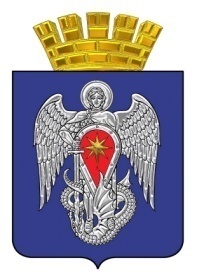 Контрольно-счетная комиссиягородского округа город МихайловкаВолгоградской областиЗАКЛЮЧЕНИЕ№ 6  - 28/04/2023 г.К проекту решения Михайловской городской Думы «Об исполнении бюджета городского округа город Михайловка Волгоградской области за 2022 год».В соответствии с планом работы контрольно-счетной комиссии городского округа город Михайловка Волгоградской области, утвержденным распоряжением председателя КСК от 30.12.2022 № 36, в целях подготовки заключения на годовой отчёт об исполнении бюджета за 2022год, с 03.04.2023 по 28.04.2023 г., председателем КСК Тазовой Н.А., ведущим инспектором, консультантом КСК Петровой Ю.П., проведена экспертно-аналитическая оценка проекта решения Михайловской городской Думы Волгоградской области  «Об исполнении бюджета городского округа город Михайловка Волгоградской области за 2022 год».Общие положения             Бюджетный кодекс Российской Федерации;            Федеральный закон от 06.10.2003 № 131-ФЗ «Об общих принципах организации местного самоуправления в Российской 	Федерации;Устав городского округа город Михайловка;Федеральный закон от 07.02.2011 № 6-ФЗ «Об общих принципах организации и деятельности контрольно-счетных органов субъектов РФ и муниципальных образований»;            Положение о контрольно-счетной комиссии городского округа город Михайловка, утвержденное решением Михайловской городской Думы от 28.12.2009 года № 482;            Положение о бюджетном процессе в городском округе город Михайловка, утвержденное решением Михайловской городской Думы от 26.10.2020 года № 305;            План КСК на 2023 год, утвержденный распоряжением председателя контрольно-счетной комиссии от 30.12.2022  № 36. Цель проверкиУстановление соответствия отчета об исполнении бюджета городского округа город Михайловка положениям нормативных правовых актов по бюджетному процессу, в том числе Бюджетному кодексу Российской Федерации, решениям Михайловской городской Думы, иным муниципальным правовым актам.            Установление полноты и достоверности отчета об исполнении бюджета городского округа город Михайловка за 2022 год. Объект проверки            Отчет об исполнении бюджета городского округа город Михайловка за 2022 год.            При подготовке заключения использованы материалы экспертно-аналитических и контрольных мероприятий, проведенных контрольно-счетной комиссией в 2022 году и текущем периоде 2023 года.Соответствие отчета об исполнении бюджета за 2022 год Бюджетному кодексу Российской Федерации и Положению о бюджетном процессе.            В соответствии со ст.264.4 БК РФ и п.2 ст. 23  положения о бюджетном процессе, отчет об исполнении бюджета городского округа город Михайловка за 2022 год представлен Администрацией для подготовки заключения на него в установленный срок 30.03.2023 года.Ежеквартальные сведения о ходе исполнения местного  бюджета и о численности муниципальных служащих, работниках муниципальных учреждений с указанием фактических затрат на их денежное содержание опубликованы в газете «Призыв» №33 (17929) от 26.04.2022 г., «Призыв» № 67 (17963) от 23.08.2022 г., «Призыв» № 87 (17983) от 01.11.2022 г. Общая характеристика отчета об исполнении бюджета городского  округа город Михайловка за 2022 год.В соответствии с Положением о бюджетном процессе, непосредственное составление бюджетной отчетности городского округа город Михайловка осуществляет  финансовый отдел администрации городского  округа город Михайловка Волгоградской области.              Проект Решения об исполнении бюджета городского округа представлен на рассмотрение в Михайловскую городскую Думу в следующих параметрах:тыс. руб.тыс. руб.                                   Бюджет городского округа город Михайловка по доходам за 2022 год исполнен в сумме 2402593,2 тыс. руб., в том числе по налоговым и неналоговым доходам в сумме 838106,2 тыс. руб., по безвозмездным поступлениям 1564487,0 тыс. руб. Исполнение по расходам в 2022 году составило 2407759,4 тыс. руб.              Решением городской Думы на 2022 год изначально утвержден бездефицитный бюджет. С учетом вносимых поправок в течение года, объем дефицита бюджета городского округа утвержден Думой в сумме 136657,1 тыс.руб. Фактически  бюджет городского округа за 2022 год исполнен с дефицитом  в сумме 5166,2 тыс. рублей. Источниками финансирования дефицита бюджета явились  остатки средств на счетах бюджета городского округа.              На формирование резервного фонда в бюджете городского округа город Михайловка на 2022 год  предусматривались средства в сумме 500,0 тыс. рублей. Согласно отчету о расходовании средств резервного фонда администрации городского округа город Михайловка остаток неиспользованных средств резервного фонда составил 500,0 тыс. руб. Расходов из резервного фонда в 2022 году не было.    Размер лимитов резервного фонда  соответствовал требованиям п. 3 ст. 81 БК РФ  и не превышал 3 % утвержденного решениями городской Думы общего объёма расходов бюджета.                      По состоянию на 1 января 2022 года и на 1 января 2023 года задолженности по бюджетным кредитам нет. Остаток муниципального долга на 01.01.2023 года составил 59218,3 тыс. руб.              Бюджетные кредиты из бюджета городского округа город Михайловка в 2022 году не выдавались.             Муниципальные гарантии городского округа город Михайловка  в 2022 году юридическим лицам не предоставлялись.Доходы бюджета.Доходы бюджета создают финансовую базу для выполнения органами местного самоуправления возложенных на них функций удовлетворения публичных потребностей. В связи с этим вопросы пополнения доходной части местного бюджета за счет повышения налоговых и неналоговых доходов являются одним из основных направлений деятельности органов государственной власти и органов местного самоуправления.Информация о доходах городского округа город Михайловка Волгоградской области и их темпов роста за 2022 год приведена в приложении № 1.Соответствие основных характеристик местного бюджета требованиям Бюджетного кодекса Российской ФедерацииВ ходе внешней проверки отчёта об исполнении бюджета было проверено соответствие основных характеристик местного бюджета требованиям и ограничениям действующего бюджетного законодательства.Утверждённый размер резервного фонда городского округа город Михайловка в размере 500,0 тыс. руб. по итогам 2022 года не превысил предельные значения, установленные п. 3 ст. 81 БК РФ (3 % общего объёма расходов бюджета). В 2022 году средства резервного фонда не расходовались.По итогам 2022 года дефицит бюджета городского округа составил 5166,2 тыс. руб. при планируемом дефиците 136657,1 тыс. рублей.В состав источников финансирования дефицита бюджета городского округа в 2022 году включались  изменения остатков средств на счетах по учету средств бюджета городского округа исполнение в сумме 8366,2 тыс.руб., и источники внутреннего финансирования дефицитов бюджетов, направленные на погашение кредитов от кредитной организации в сумме - 3200,0 тыс. руб.Объём муниципального долга городского округа  город Михайловка на 01.01.2023 года сложился по кредитам, полученным муниципальным образованием от кредитных организаций в сумме 59218,3 тыс. руб., что соответствует требованиям части 3 статьи 107 БК РФ и пункту 3 Решения о бюджете.Проценты за пользование кредитным ресурсом в 2022 году по условиям контракта составили 5347,5 тыс. руб. и  не превысили предельные значения, установленные ст. 111 БК РФ, и п. 4 Решения о бюджете.Основные параметры местного бюджетаБюджет городского округа  город Михайловка Волгоградской области на 2022 год первоначально был утверждён решением Михайловской городской Думы 28 декабря 2021 года № 482 «О бюджете городского округа город Михайловка Волгоградской области на 2022 год и на плановый период 2023 и 2024 годов»» по доходам на 2137129,4 тыс. руб., по расходам на 2137129,4 тыс. руб., т.е. без дефицита бюджета.В течение финансового года основные характеристики бюджета изменялись четыре раза: решениями Михайловской городской Думы от 29 апреля 2022 года № 501, от 31 мая 2022 года № 512, от 01 ноября 2022 года № 4, от 21 декабря 2022 года № 21.В результате плановые расходы бюджета на 2022 год составили 2521828,2 тыс. руб., что на 384698,8 тыс. руб., или на 18,0 % больше первоначально утверждённых назначений, доходы уточнены до 2385171,1 тыс. руб. и соответственно увеличились на 248041,7 тыс. руб., или 11,6%.  Дефицит бюджета городского округа планировался в сумме 136657,1 тыс. рублей, или 26,7  процентов  к объему доходов бюджета городского округа без учета утвержденного объема безвозмездных поступлений и доходов, полученных по дополнительным нормативам отчислений.           При сравнении утвержденных плановых назначений с первоначальными параметрами бюджета установлено:  налоговые и неналоговые доходы увеличивались на 63967,2 тыс. руб. или 8,5%, безвозмездные поступления от других бюджетов бюджетной системы Решениями Михайловской городской Думы увеличились на 184074,5 тыс. руб. или 13,3%.Фактически бюджет исполнен по доходам на 2402593,2 тыс. руб., или 98,6%,  по расходам на 2407759,4 тыс. руб., или на 93,5 % с дефицитом 5166,2 тыс. рублей.Отчёт об исполнении бюджета городского округа город Михайловка по состоянию на 1 января 2022 года (ф. 0503317), представленный Администрацией городского округа  город Михайловка к внешней проверке, в графах «утверждённые бюджетные назначения» по расходам содержит показатели не соответствующие утверждённым решением Думы о бюджете на 2022 год. Отклонение составило 52258,1 тыс. руб. (в сторону увеличения) доходной части бюджета. Данное расхождение сложилось за счёт изменения безвозмездных поступлений из областного бюджета в конце года:- дотаций на поддержку мер по обеспечению сбалансированности местных бюджетов для решения отдельных вопросов местного значения в связи с развитием социальной инфраструктуры (увеличиваются на 1 200,0 тыс. рублей);- субсидий местным бюджетам на софинансирование капитальных вложений в объекты муниципальной собственности в рамках реализации мероприятий по содействию создания новых мест в общеобразовательных организациях, расположенных в сельской местности и поселках городского типа (уменьшаются на 1 034,4 тыс. рублей);- субсидий из областного бюджета бюджетам муниципальных образований Волгоградской области на обеспечение устойчивого сокращения непригодного для проживания жилищного фонда (уменьшаются на 18 551,4 тыс. рублей);- субсидий из областного бюджета бюджетам муниципальных образований Волгоградской области на софинансирование обеспечения устойчивого сокращения непригодного для проживания жилищного фонда (уменьшаются на 367,6 тыс. рублей);- субсидий на создание новых мест в общеобразовательных организациях, расположенных в сельской местности и поселках городского типа (увеличиваются на 64 394,3 тыс. рублей);- субвенций на компенсацию (возмещение) выпадающих доходов ресурсо-снабжающих организаций, связанных с применением льготных тарифов на коммунальные ресурсы (услуги) и техническую воду, поставляемые населению (уменьшаются на 1 519,4 тыс. рублей);- иных межбюджетных трансфертов на выплату денежного поощрения лучшим комиссиям по делам несовершеннолетних и защиты их прав (увеличиваются на 50,0 тыс. рублей);- иных межбюджетных трансфертов на финансовое обеспечение предоставления дополнительного образования детей в муниципальных образовательных организациях, реализующих дополнительные образовательные программы для детей (увеличиваются на 4 730,4 тыс. рублей);- иных межбюджетных трансфертов, предоставляемых в целях финансового обеспечения расходных обязательств, связанных с выполнением Указа Президента, в области культуры (увеличиваются на 3 356,2 тыс. рублей).Плановые налоговые и неналоговые доходы бюджета городского округа город Михайловка в 2022 году исполнены на 102,8% (в бюджет поступило на 22566,0 тыс. руб. больше, чем планировалось), в том числе налоговые доходы 103,4% (поступило на 22563,6 тыс.руб. больше, чем планировалось).Все прогнозные показатели выполненыВ целом, за анализируемый период, в бюджет городского округа поступило 2402593,2 тыс.руб. (102,8 % утвержденных плановых назначений), в том числе: налоговые и неналоговые доходы – 838106,2 тыс. руб. (102,8 %), безвозмездные поступления – 1564487,0 тыс. руб. (96,53%). В общей  сумме поступивших доходов доля налоговых и неналоговых платежей составляет  34,9%, безвозмездных поступлений – 65,1%, в предыдущем году данное соотношение составляло 37,7 % и 62,3 %  в 2020 году 41,0% и 59,0 % , в 2019 году 44,6 % и 55,4%  соответственно.По сравнению с 2021 годом, в 2022, общая сумма доходов  увеличилась на  284160,2 тыс. руб., при этом  налоговые и неналоговые доходы увеличились на  39655,0 тыс. руб.,  безвозмездные поступления  увеличились на  244505,2тыс. руб.            Динамика поступлений общей суммы доходов, налоговых и неналоговых доходов в бюджет городского округа город Михайловка за 2020-2022 годы представлена в следующей таблице:                                                                                                                                       тыс. руб.Из таблицы видно, что ежегодные налоговые и неналоговые доходы городского округа, в период с  2020 по 2022 год, увеличились с 730523,6 тыс. руб. до  838106,2 тыс. руб. (+14,7 %), при этом налоговые доходы увеличились с 601641,2 тыс. руб. до 692222,9 тыс. руб.(+15,1 %), неналоговые доходы с 128882,4 тыс. руб. до 145883,3 тыс. руб.(+13,2%).В анализируемом периоде наблюдается увеличение как налоговых, так и неналоговых доходов, хотя по отношению к предыдущему году неналоговые поступления уменьшились на 4531,9 тыс.руб. Следует отметить, что доля налоговых и неналоговых доходов в общей структуре доходов имеет тенденцию к снижению (в 2020 году – 41,0%, в 2022 году – 34,9%). Также следует отметить, что снижается доля налоговых доходов (в 2020 году – 33,8%, в 2022 году – 28,8%), доля  и неналоговых доходов, также снижается (в 2020 году – 7,2%, в 2022 году – 6,1%). Доля безвозмездных поступлений в общей структуре доходов увеличилась (с 59,0% до 65,1%).В 2022 году, в структуре налоговых и неналоговых доходов городского бюджета налоговые доходы составляют 82,6  %, а неналоговые доходы 17,4 %.            На диаграмме приведена информация о структуре налоговых доходов городского округа в 2022 году.Наибольший удельный вес в структуре налоговых доходов по-прежнему занимает налог на доходы физических лиц - 72,4% (500981,5 тыс. руб.). В общей сумме налоговых доходов, доля налогов на имущество составляет 9,6 % (66288,6 тыс. руб.), налоги на совокупный доход -  10,9 % (75100,1 тыс. руб.),доходы от уплаты акцизов – 5,7% (39439,3 тыс.руб.) госпошлина  - 1,5  % (10415,5 тыс. руб.).Анализ структуры налоговых платежей показывает, что в сравнении с 2021 годом, увеличился удельный вес НДФЛ (с 69,0 % до 72,4%), доля поступлений от ЕНВД уменьшилась (с 1,0% до 0,01%), что объясняется изменением налогового законодательства (с 01 января 2021 года данный специальный налоговый режим отменен, а применявшие его налогоплательщики были обязаны перейти на иной вид налогообложения). Отмена ЕНВД повлекла увеличение налогоплательщиков, перешедших на патентную систему налогообложения и УСН. Доля поступлений от налога на патент, УСН значительно увеличилась,  а единого сельскохозяйственного налога  уменьшилась на 5809,4тыс.руб. относительно 2021г, налоговая база по сельхоз.налогу, согласно данным налоговой отчетности, снижается на 17,4%. Основными причинами снижения исполнения являлись: переход некоторых налогоплательщиков на общую систему налогообложения; приобретение основных средств, а также получение убытков.Доля поступлений от налога на имущество физических лиц незначительно увеличилась (с 1,0 % до 1,6%), что обусловлено изменением налогового законодательства, в части определения налоговой базы исходя из кадастровой стоимости объектов налогообложения. Одновременно с этим, на первые три налоговых периода установлены понижающие коэффициенты, а также производились зачеты и возвраты налога в другие имущественные налоги.            Анализ фактического исполнения доходной части бюджета городского округа в разрезе отдельных видов доходов за 2022 год, в сравнении с плановыми показателями, представлен в приложении №1.            Анализ структуры доходов бюджета городского округа город Михайловка за 2022 год показал:             Налоговые и неналоговые доходы бюджета в 2022 году увеличились в абсолютном значении на 39655,0 тыс. руб.,  в процентном отношении снизились на 2,8 процентных пункта и составили 838106,2 тыс. руб. или  34,9% в общей сумме доходов бюджета городского округа. На изменение доли налоговых и неналоговых доходов повлияло увеличение суммы поступлений по безвозмездным поступлениям, как в абсолютном, так и в относительном значении. Доля безвозмездных поступлений в бюджет городского округа  увеличилась на 2,8 процентных пункта, при этом абсолютная величина безвозмездных поступлений увеличилась на 244505,2 тыс. руб.Безвозмездные поступления в 2022 году составили 1564487,0 тыс. руб. (65,1%).Динамика изменения  доходов в 2022 году по отношению к 2021 году       тыс. руб.         Поступление налоговых доходов в разрезе конкретных налогов и сборов       Налоговые доходы бюджета городского округа город Михайловка за 2022 год исполнены в сумме 692222,9 тыс. руб., или 114,6% к первоначальному плану и 103,9% к уточненному плану.  По сравнению с предыдущим годом, сумма налоговых поступлений, в 2022 году, увеличилась на 44186,9 тыс. руб., и в общей структуре доходов составила  28,8 %.  Снижение поступлений по налоговым доходам  наблюдается:- по ЕНВД  был запланирован с отрицательным знаком  – 650,0 тыс. руб. Фактические зачисления отразились в бюджете также с минусом – 619,3 тыс. руб. (или 95,3% к утвержденным плановым показателям). Согласно данным, полученным от ИФНС, во втором квартале 2022 года было принято решение об уточнении платежей с данного вида налога в зачет УСН, на сумму 1 131,0 тыс. рублей.- по единому сельскохозяйственному налогу  в отчетном году составило 100,7% по утвержденному плану. Сопоставляя с поступлениями с прошлым годом (55 164,3 тыс. руб.) наблюдается снижение зачислений на 5 809,4 тыс. руб. (что в динамике составляет 89,5%). Налоговая база по рассматриваемому доходному источнику, согласно данным налоговой отчетности, снижается на 17,4%. Основными причинами снижения исполнения являлись: переход некоторых налогоплательщиков на общую систему налогообложения; приобретение основных средств, а также получение убытков.-по земельному налогу  в сравнении с 2021 годом наблюдается снижение поступлений на 8413,8 тыс. руб. или 13,2 %. Снижение поступлений по земельному налогу произошло за счет сокращения поступлений физических лиц и  организаций, так как Комитетом по управлению государственным имуществом Волгоградской области утверждены новые результаты государственной кадастровой оценки различных категорий земель Волгоградской области. - по поступлениям от  акцизов по подакцизным товарам (дизельное топливо, моторные масла, автомобильный и прямогонный бензин) исполнены в объеме 39 439,3тыс. руб., что составило 103,2% утвержденного годового плана (38 207,3 тыс. руб). Относительно поступлений за прошлый 2021 год (42 043,1 тыс. руб.) заметно снижение зачислений на 2 603,8 тыс. руб.  или 6,2%.       По остальным налоговым платежам, в сравнении с предыдущим годом, наблюдается рост поступлений:      - по НДФЛ на 59548,1 тыс. руб., т.е. сумма поступлений увеличилась на 13,5 %, рост обусловлен положительной динамикой собираемости налога с территории;      - по налогу в связи с применением упрощенной системы налогообложения рост на 2508,6 тыс.руб., или на 33,0%,что связано с увеличением количества налогоплательщиков.-по налогу, взимаемого в связи с применением патентной системой налогообложения и УСН на 5631,6 тыс. руб. или на 27,2%.Повышение произошло в результате отмены ЕНВД и переход плательщиков на патентную систему налогообложения и УСН;      - по налогу на имущество физических лиц в  сравнении с 2021 годом происходит увеличение поступлений на 2 351,6 тыс. руб. или на 27,8%. Сравнивая данные информационного массива заметно увеличение начислений на 65,8% на 3 743,7 тыс. руб. Сумма налога за первые три налоговых периода начала применения порядка определения налоговой базы исходя из кадастровой стоимости объекта налогообложения исчисляется с учетом поэтапного перехода, второй налоговый период рассчитывается с применением коэффициента 0,4 (в 2021 применялся 0,2)      - государственная пошлина на 2790,0 тыс. руб. или 36,6%.Льготы  по налоговым платежам.Льготы по земельному налогу установлены:В соответствии с п.1 ст. 395 Налогового Кодекса РФ;На основании Решения Михайловской городской Думы в соответствии со статьей 395 Налогового Кодекса РФ: - Органы местного самоуправления.- Автономные, бюджетные и казенные учреждения, созданные городским округом город Михайловка для осуществления управленческих, социально-культурных и иных функций некоммерческого характера, деятельность которых финансируется из бюджета городского округа город Михайловка Волгоградской области.- Инвалиды с детства, лица, отнесенные к категории ребенок-инвалид, лица, имеющие на иждивении инвалидов с детства и (или) лиц, отнесенных к категории ребенок-инвалид.- Герои Советского Союза, Герои Российской Федерации, полные кавалеры ордена Славы.- Инвалиды, имеющие I группу инвалидности, а также лица, имеющие II группу инвалидности.- Ветераны и инвалиды Великой Отечественной войны, а также ветераны и инвалиды боевых действий.- Физические лица, имеющие право на получение социальной поддержки в соответствии с Законом Российской Федерации "О социальной защите граждан, подвергшихся воздействию радиации вследствие катастрофы на Чернобыльской АЭС", в соответствии с Федеральным законом от 26 ноября 1998 года N 175-ФЗ "О социальной защите граждан Российской Федерации, подвергшихся воздействию радиации вследствие аварии в 1957 году на производственном объединении "Маяк" и сбросов радиоактивных отходов в реку Теча" и в соответствии с Федеральным законом от 10 января 2002 года N 2-ФЗ "О социальных гарантиях гражданам, подвергшимся радиационному воздействию вследствие ядерных испытаний на Семипалатинском полигоне".- Физические лица, принимавшие в составе подразделений особого риска непосредственное участие в испытаниях ядерного и термоядерного оружия, ликвидации аварий ядерных установок на средствах вооружения и военных объектах.- Физические лица, получившие или перенесшие лучевую болезнь или ставшие инвалидами в результате испытаний, учений и иных работ, связанных с любыми видами ядерных установок, включая ядерное оружие и космическую технику.- Организации, реализующие инвестиционные проекты на территории городского округа город Михайловка Волгоградской области и заключившие инвестиционные соглашения с Администрацией Волгоградской области, в части земельных участков, используемых в целях осуществления инвестиционной деятельности и в пределах срока окупаемости инвестиционного проекта, но не более трех лет.- Организации-резиденты в отношении земельных участков, используемых для реализации инвестиционных проектов в рамках соглашения об осуществлении деятельности на территории опережающего социально-экономического развития "Михайловка", на срок действия данного соглашения.Налоговые льготы предоставляются в размере всей подлежащей уплате налогоплательщиком суммы налога в отношении объекта налогообложения.         Льготы по налогу на имущество установлены:в соответствии со ст. 407 Налогового Кодекса РФ;на основании Решения Михайловской городской Думы: - совместно проживающим родителям и детям многодетных семей, за исключением детей, находящихся на полном государственном обеспечен- собственникам, имеющим на иждивении детей-инвалидов, за исключением детей, находящихся на полном государственном обеспечении.Сумма выпадающих доходов от предоставления налоговых льгот контрольно-счетной комиссии не представлена, в связи с тем, что в соответствии с п.п. б, п. 1 Приказа Минфина РФ и Федеральной налоговой службы от 30 июня 2008 г. N 65н/ММ-3-1/295@ "Об утверждении периодичности, сроков и формы представления информации в соответствии с Правилами взаимодействия органов государственной власти субъектов Российской Федерации и органов местного самоуправления с территориальными органами федерального органа исполнительной власти, уполномоченного по контролю и надзору в области налогов и сборов, утвержденными постановлением Правительства Российской Федерации от 12 августа 2004 г. N 410", представление сведений осуществляется территориальными органами ФНС России в финансовые органы субъектов Российской Федерации и в финансовые органы местных администраций в срок не позднее первого августа года, следующего за отчетным. Меры принудительного взыскания задолженности и состояние задолженности по налоговым платежам.         В администрации городского округа город Михайловка продолжается работа межведомственной комиссии по мобилизации доходов в консолидированный бюджет Волгоградской области и бюджет городского округа, а также вопросам неформальной занятости. В работе комиссии принимают участие работники  налоговой службы, службы судебных приставов, начальники отделов администрации, руководитель центра занятости населения, представители внебюджетных государственных фондов, контролирующие органы.Задачами комиссии являются обеспечение взаимодействия территориальных подразделений федеральных органов исполнительной власти, исполнительных органов местного самоуправления при осуществлении ими своих полномочий по формированию и увеличению налоговых и неналоговых доходов, организация работы по обеспечению выполнения требований трудового законодательства в части своевременности и полноты выплаты заработной платы. Кроме того, на заседаниях комиссии рассматриваются вопросы соблюдения работодателями оплаты труда не ниже установленного регионального минимума и снижения неформальной занятости населения.В 2022 году в рамках работы межведомственной комиссии были рассмотрены вопросы погашения задолженности по налогам и сборам в бюджеты всех уровней, снижения неформальной занятости населения и соблюдения работодателями установленного регионального минимума уровня оплаты труда наемным работникам и поступления НДФЛ. В отчетном периоде проведено 78 заседаний комиссии, в том числе по задолженности по налогам и сборам  в бюджеты всех уровней - 26 заседаний, по снижению неформальной занятости -24, по оплате труда -24, по вопросам сотрудничества хозяйствующих субъектов с органами центра занятости населения – 4. Приглашено 3 350 хозяйствующих субъектов и физических лиц по вопросам повесток заседаний, в том числе 738 работодателей по вопросам соблюдения регионального минимума по заработной плате и поступления НДФЛ. В результате работы комиссии 255 работодателей повысили заработную плату 1 745 наемным работникам. По итогам работы комиссии за 2022 год дополнительно во все уровни бюджета поступило 32 493 тыс. руб., в том числе за счет погашения задолженности по платежам – 32 260 тыс. руб., за счет увеличения налоговой базы – 233,0 тыс. руб.(на 15,8 % ниже по отношению к предыдущему году)Поступление неналоговых доходов.Неналоговые доходы в 2022 году исполнены на 100,0%  от уточненного плана и поступили в объеме 145883,3 тыс. руб., что составляет  6,1%  суммы доходов городского округа. По сравнению с 2021 годом, в 2022 поступления уменьшились на 4531,9 тыс. руб., или на 3,0%.На диаграмме приведена информация о структуре неналоговых доходов городского округа в 2022 году:- доходы, от сдачи в аренду имущества и прочие поступления от использования имущества  18,2%;-	доходы от продажи материальных и нематериальных активов  5,4 %;-	доходы от оказания платных услуг и компенсации затрат государства  5,4 %;-	штрафы, санкции   7,76 %;-	платежи при пользовании природными ресурсами   1,6 %;-	перечисление части прибыли муниципальных унитарных предприятий   0,9 %;-	арендная плата за земельные участки, расположенные на территории городского округа 60,%;- прочие неналоговые поступления 0,04%       Анализ структуры неналоговых доходов показал, что  значительного изменения удельного веса доходов, в 2022 году, относительно предыдущего года не произошло. Доля доходов, получаемых в виде арендной или иной платы за передачу имущества уменьшилась с 65,5% до 60,7%, но осталась наиболее существенной, доля прочих доходов от использования имущества увеличилась с 8,6% до 18,2%,  Увеличилась доля штрафов  - с 6,5 % до 7,76%., платежей при пользовании природными ресурсами с 0,7% до 1,6%. Уменьшилась доля доходов от оказания платных услуг с 6,1 % до 5,4 %, от продажи материальных и нематериальных активов с 11,4% до 5,4%.  В абсолютном значении поступления уменьшились по следующим неналоговым доходам: по доходам, от перечисления части прибыли МУП на 221,8 тыс. руб., по прочим неналоговым доходам на 80,9 тыс. руб.Доходы от использования имущества, находящегося в государственной и муниципальной собственности составляют 116391,9 тыс. руб. или 79,8 % в общей сумме неналоговых  платежей.  Бюджетные назначения исполнены на 110,7 % к утвержденному плану. Хотя к уровню 2021 года поступления уменьшились на 358,5 тыс. руб., или на 0,4 % . При этом рост прочих поступлений от использования имущества и прав находящихся в государственной и муниципальной собственности (за исключением имущества бюджетных, автономных, ГУП и МУП) составил на 3929,9 тыс. руб. или на 30,4% к уровню 2021 года. Рост поступлений объясняется взысканием задолженности в рамках проведения претензионно – исковой работы, а также увеличением количества договоров (в результате заключения новых).Доходы от использования имущества, находящегося в государственной и муниципальной собственности городского округа город Михайловка исполнены в сумме 116 391,9 тыс. руб. или на  100,9% от уточненного плана 115 333,5 тыс. руб. и  103,0% к уровню прошлого 2021 года. Данные доходы включают в себя: Арендная или иная плата за передачу в возмездное пользование муниципального имущества составляет 98220,9 тыс. руб. или 84,4% от общей суммы доходов от использования имущества, находящегося в государственной и муниципальной собственности, поступивших в 2022 году. Фактическое поступление арендной платы или иной платы за передачу в  возмездное пользование имущества относительно первоначально утвержденных плановых назначений составило 106,3%. Плановые назначения указанных доходов исполнены на 100,9 %. По сравнению с 2021 годом, поступления по данному виду доходов уменьшились на 358,5 тыс. руб. или на  0,4 %. Данное снижение вызвано снижением поступлений от  сдачи в аренду имущества, находящегося в оперативном управлении органов управления городских округов и созданных ими учреждений исполнены на 100,3% к плану 980,0 тыс.руб. Снижение по отношению к прошлому году на 4,2%, связано с внесением суммы арендной платы в 2021 году 154,9 тыс. руб., для организации переписи населения. Доходы от сдачи в аренду имущества, составляющего казну городского округа, исполнены на 101,8% к плану – 8 500,0 тыс. руб. По отношению к 2021 году снижение составило 2 279,9 тыс. руб. или 20,8%, что связано с расторжением ранее действовавших договоров аренды муниципального имущества.Арендная  плата за земельные участки, расположенные на территории городского округа исполнена в сумме 88582,6 тыс. руб. или  на 100,8%. По отношению к прошлому году поступления выросли на 2,3% или на 1964,3 тыс. руб.  В прошедшем 2022 году администрацией городского округа город Михайловка проводилась адресная работа с должниками – арендаторами земельных участков.  За 2022 год подготовили 950 акта сверки расчетов, из них 450 с физическими лицами и 400 с юридическими лицами, оповестили по телефону 600 физическое лицо, 60 юридических лица, в результате чего в бюджет городского округа поступило арендной платы в сумме 405,5 тыс. руб.За период с 01.01.2022 по 31.12.2022 года предъявлено 1165 претензий на сумму 16166,4тыс. руб., удовлетворено претензий 712 на сумму 8567,8 тыс. руб.; предъявлено 563 иска на сумму – 12743,0 тыс. руб., удовлетворено 386 исков на сумму 5550,0 тыс. руб. В соответствии с предъявленными исками погашено в добровольном порядке до вынесения судебного решения 42,0 тыс. руб.,  погашено в добровольном порядке по решению судов 18,0 тыс.руб., взыскано по исполнительным листам 2191,5 тыс. руб. Дополнительно проводится работа по расторжению договоров аренды земельных участков с арендаторами, имеющими задолженность по арендной плате за землю. В соответствии с Постановлением Администрации городского округа город Михайловка Волгоградской области от 30 августа 2017 г. N 2337 "Об утверждении Порядка принятия решения о признании безнадежной к взысканию, списанию, восстановлению в учете задолженности по денежным обязательствам перед бюджетом городского округа город Михайловка Волгоградской области"в 2022 году была списана безнадежная к взысканию задолженность по аренде земельных участков в сумме 964542,04 руб.(Постановление администрации г.о.г. Михайловка «О признании безнадежной к взысканию, списанию задолженности по денежным обязательствам перед бюджетом г.о.г. Михайловка Волгоградской области» от 04.08.2022 № 2071 – (750437,93руб.) и  от 03.11.2022 г. №2937- (214104,11 руб.).По состоянию на 01.01.2023 года по арендной плате за пользование земельным участком имеется задолженность в сумме 48755,0 тыс. руб. (+1394,1 тыс. руб., относительно предыдущего года), в том числе текущая задолженность 2022года составляет 9864,5 тыс. руб., прошлых лет –38890,5 тыс. руб.      Задолженность арендаторов (за исключением прочих) составляет 43400,6 тыс. руб., в том числе задолженность по предприятиям, в отношении которых введена процедура банкротства,-5000,00тыс. руб., задолженность по ликвидированным организациям – 14000,0тыс.руб.,задолженность, подлежащая списанию с связи со смертью плательщика – 65,3 тыс. руб. Направлено на взыскание в  Федеральную службу судебных приставов – 5903,0 тыс. руб. По задолженности на сумму 16000 тыс. руб. направлены 1165 досудебных претензий. Таким образом,  в целом задолженность, по сравнению с предыдущим годом, увеличилась на 1198,4 тыс. руб., остается резерв пополнения доходной части бюджета.По состоянию на 01.01.2023 года, по доходам от аренды муниципального имущества, также имеется задолженность в сумме 264,6 тыс. руб.Наиболее крупным плательщиком, имеющим задолженность, является:- АО «СГ-Трейдинг» (663,5 тыс. руб., в т. ч. пени 29,8 тыс. руб.),- ИП Пудовкина Г.Г. (47,8 тыс. руб., в т. ч. пени 1,5 тыс. руб.),- ИП Удовиченко Я.В. (78,6 тыс. руб., в т. ч. пени 11,2 тыс. руб.),- АО МСК “Михайловский” (173.0 тыс. руб., в т. ч. пени 6.0 тыс. руб.),- КПК “Касса взаимопомощи” (147,9 тыс. руб., в т. ч. пени 3,9 тыс. руб.),для взыскания, которой администрацией проводится работа, как в досудебном, так и в судебном порядке.      В соответствии со ст.62 БК РФ неналоговые доходы местных бюджетов формируются в соответствии со ст. 41,42 и 46 БК РФ, в том числе за счет части прибыли МУП, остающейся после уплаты налогов и иных обязательных платежей, в размерах, определяемых в порядке, установленном муниципальными правовыми актами представительных органов муниципальных образований.Пунктом 2.3. Решения Михайловской городской Думы Волгоградской области от 16.04.2014 года № 876 «Об утверждении Порядка определения размера части прибыли, подлежащей перечислению в бюджет городского округа город Михайловка Волгоградской области муниципальными унитарными предприятиями» предусмотрено, что размер части прибыли, подлежащей перечислению в бюджет городского округа муниципальным унитарным предприятиям, устанавливается Михайловской городской Думой и не может быть более 25% и менее 10%, остающейся в распоряжении муниципальных унитарных предприятий прибыли после уплаты налогов и иных обязательных платежей на очередной финансовый год. Пунктом 3.1. вышеуказанного Решения установлен срок  уплаты части прибыли, остающейся в распоряжении МУП, а именно,  до 1 августа. Решением Михайловской городской Думы Волгоградской области от 11.06.2014 года № 882 «Об установлении размера отчислений части прибыли муниципальных унитарных предприятий, подлежащей перечислению в бюджет городского округа город Михайловка Волгоградской области» утвержден размер части прибыли, остающейся в распоряжении муниципальных унитарных предприятий, подлежащей перечислению в бюджет – 15 процентов. Согласно протоколу заседания балансовой комиссии по определению эффективности деятельности муниципальных унитарных предприятий, по итогам работы за 2021 год, от 20.05.2022 года результатом хозяйственной деятельности двух муниципальных унитарных предприятий из четырех является прибыль. Общая сумма перечислений в бюджет в соответствии с установленным Михайловской городской Думой размером отчислений должна составить в 2022 году 1298,8 тыс. руб. Общая сумма доходов от перечисления части прибыли, остающейся после уплаты налогов в2022 году фактически составила1298830,92 руб., что составляет 1,1 % от общей суммы доходов от использования имущества, находящегося в государственной и муниципальной собственности. Проверкой установлено, что сумма чистой  прибыли предприятий и сумма части прибыли, подлежащей перечислению в бюджет городского округа, соответствуют бухгалтерской отчетности учреждений, размещенной в сети интернет.Выполнение поступлений по отношению к первоначально утвержденному плану  составляет 108,2 %, к уточненным бюджетным назначениям 100,0%, к предыдущему году 85,4 %.   Прочие доходы от использования имущества и прав, находящихся в муниципальной собственности,  в 2022 году, составили  16872,1 тыс. руб., или 14,5 % от общей суммы доходов от использования имущества, находящегося в государственной и муниципальной собственности. Отклонение от  утвержденных плановых показателей  167,4 тыс. руб., или 1,0 %, от первоначального плана на 2022 год 5272,1 тыс. руб. или 31,2 %.Рост поступлений связан с увеличением количества заключенных новых договоров.Доходы от  продажи материальных и нематериальных активов, а именно, фактические поступления по доходам от реализации имущества в 2022 году составили 7911,0 тыс. рублей (102,2 %) от плана с учетом всех внесенных изменений (7738,1 тыс. руб.).К уровню 2021 года отмечается снижение поступлений в 2,2 раза или на 9303,4 тыс. руб. В общей сумме неналоговых доходов доходы от реализации имущества составляют 5,4%,из них:- 5582,2 тыс.руб. доходы от продажи земельных участков (2,5 % в составе неналоговых доходов). Отклонение от  утвержденных плановых показателей  (+153,5) тыс. руб., или (+2,8 %), от первоначального плана на 2022 год (+2352,2) тыс. руб. или (+72,8) %; За 2022 год продано собственникам объектов недвижимости 155 земельных участков, общей площадью 21,4 га. -2328,8 тыс. руб. доходы от продажи муниципального имущества, что в соотношении  к плану на 2022 год составило 100,8%) тыс. руб., по отношению к прошлому году происходит снижение доходов на 11066,0 тыс. руб. (или 5,8 раз).-Данные поступления делятся на:- 2298,8 тыс. руб., которые сложились в соответствии с поступлениями по действующим договорам купли – продажи и залога муниципального имущества, заключенными с субъектами малого и среднего предпринимательства, договорам, завершившим свое действие, а так же вновь заключенным в 2022 году. (В 2021 году была произведена оплата в полном размере двух объектов недвижимости на сумму более 9 млн. руб.).- 30,0 тыс.руб., поступивших  результате реализации имущества, находящегося в оперативном управлении учреждений, находящихся в ведении органов управления городского округа (за исключением муниципальных бюджетных и автономных учреждений), в части реализации запасов по указанному имуществу, металлолома.Доходы от оказания платных услуг. Фактическое поступление   вышеуказанных доходов в 2022 году 7934,4 тыс. руб., что ниже первоначально запланированных сумм на 2250,7 тыс. руб. или на 22,1 %. Отклонение в сторону снижения фактических поступлений от утвержденных плановых показателей составляет 1221,2 тыс. руб., таким образом, план по доходам от оказания платных услуг выполнен на 86,7 %.  К уровню 2021 года общая сумма поступлений уменьшилась на 1262,9 тыс. руб. или на 13,7%.В целом доходы от оказания платных услуг и компенсации затрат государства состоят:- из родительской платы за присмотр и уход за ребенком (размер родительской платы утвержден постановлением администрации от 19.01.2018 г. № 114) - 5179,1 тыс. руб.;- прочие платные услуги, оказываемые МКУ г.о.г. Михайловка – 923,1 тыс.руб.;-- возмещения расходов, в связи с эксплуатацией имущества  -825,8 тыс. руб.;-компенсации затрат бюджета городского округа -1006,4 тыс. руб.При детализации данных доходов наблюдается уменьшение поступлений платежей по родительской плате за содержание ребенка в общеобразовательных организациях, в результате снижения численности детей на 56 человек, что отразилось на посещаемости.Поступление в доход бюджета городского округа город Михайловка за 2022 год платежей при пользовании природными ресурсами составило 2302,2 тыс. руб., или 100,1 % по отношению к уточненному плану, в 2 раза больше к первоначально предусмотренному плану (+1202,2тыс. руб.). Наблюдается рост платежей за выбросы загрязняющих веществ в атмосферный воздух стационарными объектами – 2,7 раза, что объясняется увеличением поступлений от АО «Себряковцемент». Вместе с этим, плата за сбросы загрязняющих веществ в водные объекты снизилась на 25,0 тыс. руб., а доходы от платы за размещение отходов производства и потребления в 2022 увеличились на 24,6 тыс. руб.Штрафы, санкции, возмещение ущерба в 2022 году поступили в бюджет городского округа в сумме 11288,4 тыс. руб. или 100,1% по отношению к уточненному плану. По сравнению с 2021 годом   поступления выросли на 1586,2 тыс. руб. или  на 16,3%. Наблюдается рост по административным штрафам, за административные правонарушения. Отмечается увеличение штрафов за правонарушения в области предпринимательской деятельности, продажи алкогольной и спиртосодержащей продукции, а также за правонарушения, посягающие на общественный порядок и общественную безопасность. Основной причиной увеличения зачислений от штрафов в 2022 году являются поступления в результате просрочки исполнения подрядчиком обязательств, предусмотренных муниципальным контрактом на сумму 1 516,0 тыс. рублей.Прочие неналоговые доходы бюджета городского округа составили - 55,4тыс. руб.:- минус 22,0 тыс. руб. невыясненные поступления;- 77,4 тыс. руб. прочие неналоговые доходы.Денежные средства, отнесенные к невыясненным поступлениям отражены с отрицательным знаком в связи с уточнением платежей за 2021 год в отчетном 2022 году.     Прочие неналоговые доходы в сумме 77,4 тыс. руб. составили платежи, принадлежность которых невозможно отнести ни к одному из кодов действующей бюджетной классификации.Предоставление льгот по  неналоговым платежам  Категория арендаторов, имеющих льготы по арендной плате за землю, определена Порядком расчета арендной платы за земельные участки, государственная собственность на которые не разграничена и земельные участки, находящиеся в собственности Волгоградской области, предоставленные в аренду без торгов, утвержденного постановлением администрации Волгоградской области от 22.08.2011 № 469-п.                   Значения льгот утверждены решением Михайловской городской Думы от 05.05.2008 г. № 322 «Об утверждении значений коэффициентов к Порядку расчета арендной платы за земельные участки, государственная собственность на которые не разграничена, и земельные участки, находящиеся в собственности Волгоградской области».  Сумма выпадающих доходов в 2022 году составила  8105,6 тыс. руб.Безвозмездные поступления.                Безвозмездные поступления предусматривались первоначально в размере 1385556,4 тыс. руб. С учетом поправок, безвозмездные поступления на 2022 год утверждены в сумме  1621889,0тыс. руб. Уточненный план по доходам выше утвержденного объема доходов по решению по безвозмездным поступлениям на 52258,1 тыс. руб. в связи с тем, что изменения в сводную роспись внесены без внесения изменений в решение о бюджете, что соответствует ст.217 Бюджетного Кодекса Российской Федерации. Фактическое исполнение составило 1564487,0 тыс. руб. или 99,7% к уточненному плану. В 2022 году безвозмездные поступления получены в виде субвенций, субсидий, дотации на поддержку мер по обеспечению сбалансированности местных бюджетов, в том числе: - субсидии бюджетам бюджетной системы Российской Федерации (межбюджетные субсидии 725870,9 тыс. руб., что составляет 95,8% к уточненным плановым показателям); -   субвенции бюджетам субъектов РФ и муниципальных образований составили 693318,7 тыс. руб., что составляет 97,5% к уточненным плановым показателям;- иные межбюджетные трансферты 49671,2 тыс. руб., что составляет 99,8% к уточненным плановым показателям -  дотации бюджетам на поддержку мер по обеспечению сбалансированности бюджетов  102451,0 тыс. руб.;-  безвозмездные поступления от негосударственных организаций (безвозмездные поступления от негосударственных организаций и физических лиц) 651,0тыс. руб.,-   возврат остатков субсидий, субвенций и иных межбюджетных трансфертов, имеющих целевое назначение, прошлых лет в 2022 году равен -7475,8 тыс. руб.  Дефицит бюджета, источники его покрытия, состояние муниципального долга.         Решением Михайловской городской Думы «О бюджете городского округа на 2022 год» от 28.12.2021 года № 482 дефицит бюджета не планировался.  В течение 2022 года дефицит бюджета городского округа изменялся  в сторону увеличения до  136657,1 тыс. руб.         Фактически при исполнении бюджета сложился дефицит в сумме 5166,2 тыс. руб. Источники внешнего финансирования дефицита бюджета явились  остатки средств на счетах бюджета городского округа в сумме 8366,2 тыс.руб. Источники внутреннего финансирования дефицита бюджета, направленные на погашение кредита. В 2022 году эта сумма составила 3200,0 тыс. руб.тыс. руб.            Кредиты юридическим лицам из бюджета городского округа город Михайловка не выдавались, муниципальные гарантии не представлялись.Состояние дебиторской и кредиторской задолженности.тыс. руб.Дебиторская задолженность бюджета города по состоянию на 01.01.2023 составляет 3015783,2 тыс. руб., из них: (в сравнении с прошлым периодом)1. Задолженность по доходам составляет 2970979,2 тыс. руб., (из них долгосрочная задолженность-2174597,0 тыс. руб.). В из них:- расчеты с плательщиками налогов 18647,7 тыс. руб., (- 2890,2 тыс. руб.)-расчеты с плательщиками доходов от собственности 2282247,1 тыс. руб.(-232971,2 тыс. руб. аренда земли и имущества), - расчеты по поступлениям от других бюджетов бюджетной системы 467086,0 тыс. руб. (+283096,9 тыс. руб.), - расчеты по поступлениям капитального характера от других бюджетов бюджетной системы 195880,0 тыс. руб. (+76977,6 тыс. руб.) и пр.;2. Задолженности по выданным авансам составляет 23877,7тыс. руб. (+3423,7тыс.руб.) из них:-  расчеты по  услугам  для целей кап. вложений – 15236,0тыс. руб.(аванс за тех. присоединение к элект. сетям и сетям газораспределения строящейся школы на 250 мест и строящегося катка), - приобретение основных средств 6781,0 тыс. руб. аванс  на строительство школы на 250 мест в п. Отрадное), - по пособиям по соц.помощи, соц.пособиям – 36,0 тыс.руб.), - расчеты с подотчетными лицами 778,0тыс. руб.((+139,0 тыс. руб.) выданы конверты, марки в декабре 2022 года), 3. Задолженность по расчетам по платежам в бюджет составила 392,0 тыс. руб. (+204,0 тыс. руб.). 4. Задолженности по ущербу и другим доходам  20534,3 тыс. руб.(-39725,4 тыс. руб.) в том числе:- по возврату дебиторской задолженности прошлых лет 525,1тыс. руб.(-35643,8 тыс. руб.) - неустойка по муниципальным контрактам за нарушение сроков выполнения работ по решениям суда 2721,8 тыс. руб.(-7483,9 тыс. руб.), - задолженность по суммам неосновательного обогащения за пользование земельными участками 17287,4 тыс. руб.Относительно начала года, дебиторская задолженность увеличилась на 87943,9 тыс. руб. или на 2,9%. Просроченная дебиторская задолженность уменьшилась на 22812,9 тыс. руб. или 20,9%  и составила 86333,9 тыс. руб.            Кредиторская задолженность на 01.01.2023 г. составляет 136051,0 тыс. руб., из них:1. Задолженность по выплатам составляет 60123,0тыс. руб., из них:- по коммунальным услугам 46343,6 тыс. руб., - по работам по содержанию имущества 4761,3 тыс. руб., - по прочим услугам 2135,4 тыс. руб. (задолженность предрейсовый и мед. Осмотр, противопожарную опашку и д.р.),- по приобретению основных средств 165,2 тыс. руб., - по приобретению материальных запасов 2099,8 тыс. руб.2.  Расчеты по платежам в бюджеты 35613,3 тыс. руб., в том числе по НДФЛ -74,0 тыс. руб., по страховым взносам на обязательное социальное страхование и от несчастных случаев на производстве 3382,0 тыс.руб., налог на имущество 746,0 тыс. руб., транспортному налогу 88,0 тыс.руб., НДС-78 тыс.руб., по страховым взносам на медицинское и пенсионное страхование 28739,0 тыс. руб.; 3. Задолженности по доходам   (остатки субсидий ,субвенций , подлежащие перечислению в областной бюджет в 2023 году) в сумме 2504,0 тыс. руб.,             Относительно начала года, кредиторская задолженность увеличилась  на 16171,1 тыс. руб., или на 13,5 %. Просроченная кредиторская задолженность увеличилась на 13399,1 тыс. руб. и составила 50108,1 тыс. руб.Расходы. Общая часть.      Расходы бюджета городского округа исполнены на 93,5% уточненного плана и составили 2 407759,4тыс. рублей. К первоначальному плану фактическое исполнение увеличилось на 270630,0 тыс. руб. В сравнении с 2021 годом расходы выросли на 298202,2тыс. рублей. Общая характеристика расходов по разделам приведена в таблице:тыс. руб. Фактическое исполнение бюджета к первоначально утверждённому плану составило 112,7 %.           Традиционно, наибольший удельный вес в общей структуре расходов занимают расходы на «Образование» - 59,2%            На социальную сферу (образование, культура, социальная политика, физкультура) направлено 69,6% (или 1674258,5 тыс. рублей) от общей суммы расходов. По сравнению  с предыдущим отчетным периодом, расходы на социальную сферу выросли  на 64294,3 тыс. руб.  Решением Михайловской городской Думы Волгоградской области от № 482от28.12.2021 «О бюджете городского округа город Михайловка на 2022 год и плановый период 2023 и 2024 годов» утвержден перечень главных распределителей бюджетных средств городского округа: администрация городского округа город Михайловка Волгоградской области, Михайловская городская Дума Волгоградской области, контрольно-счетная комиссия городского округа город Михайловка Волгоградской области, финансовый отдел администрации городского округа город Михайловка Волгоградской области, территориальная избирательная комиссия г. Михайловка.Решением Михайловской городской Думы Волгоградской области от 31 мая 2022 года «О внесении изменения в решение Михайловской городской Думы Волгоградской области от 28 декабря 2021 года № 482 «О бюджете городского округа город Михайловка Волгоградской области на 2022 год и на плановый период 2023 и 2024 годов» внесено изменение  главного распорядителя бюджетных средств  «Территориальная избирательная комиссия г. Михайловка» на главного распорядителя  «Территориальная избирательная комиссия по Михайловскому района Волгоградской области».Из приведенных в таблице данных видно, что в 2022 году общий объем неисполненных расходов составил 166326,9 тыс. рублей, или на 16837,8 тыс. руб. больше, чем в 2021 году.            Исполнение по разделам бюджетной классификации сложилось следующим образом.           По разделу «Общегосударственные вопросы» расходы выросли, в сравнении с 2021 годом, на 30247,3 тыс. руб.  и исполнены на 92,1 % плановых назначений или в сумме  246241,4 тыс. рублей.Постановлением Администрации Волгоградской обл. от 13.01.2022 N 4-п "Об установлении нормативов формирования расходов на содержание органов местного самоуправления муниципальных образований Волгоградской области и нормативов формирования расходов на оплату труда депутатов, выборных должностных лиц местного самоуправления и муниципальных служащих муниципальных образований Волгоградской области на 2022 год" установлен норматив в размере 102026,0 тыс. рублей. Согласно отчету об исполнении бюджета за 2022 год, расходы на содержание органов местного самоуправления городского округа не превышают установленный норматив. Рекомендация устанавливать расходы на содержание представительного органа местного самоуправления и контрольно-счетного органа в совокупности в объеме, не превышающем 7 процентов норматива на содержание органов местного самоуправления выполняется.Исполнение по подразделам сложилось следующим образом:0102 «Функционирование высшего должностного лица субъекта Российской Федерации и муниципального образования»     По данному подразделу отражается содержание главы муниципального образования, расходы по подразделу составили 1906,5 тыс. руб. (93,4%). Расходы полностью сложились из расходов на заработную плату, начисления на оплату труда и прочих выплат. 0103 «Функционирование законодательных (представительных) органов государственной власти и представительных органов муниципальных образований».	По данному подразделу отражается содержание Михайловской городской Думы. Расходы  составили  2100,5тыс. рублей (92,8%). 0104 «Функционирование Правительства РФ, высших исполнительных органов государственной власти субъектов РФ, местных администраций»            По данному подразделу расходы исполнены в сумме  61 862,1тыс. руб. (90,1%), в т.ч. на оплату кредиторской задолженности по начислениям на выплаты по оплате труда за счет средств дотации из областного бюджета в сумме 8 954,4 тыс. рублей, 0105 «Судебная система»            По данному подразделу расходы исполнены в сумме  690,8тыс. руб. (61,0 %). 0106 «Обеспечение деятельности финансовых, налоговых и таможенных органов и органов финансового (финансового - бюджетного) надзора»	По данному подразделу финансируются контрольно-счетная комиссия городского округа город Михайловка и комитет по финансам администрации  городского округа.	На содержание контрольно-счетной комиссии расходы составили в сумме 2 152,2 тыс. руб. (75,8%).	На содержание комитета по финансам администрации городского округа город Михайловка расходы составили в сумме 9 032,2  тыс. руб. (92,4%). 0107 «Обеспечение проведения выборов и референдумов»План по расходам исполнен в сумме 7 704,8 тыс. рублей, или на 100 % годовых бюджетных назначений. Средств израсходованы на подготовку и проведение выборов депутатов Михайловской городской Думы Волгоградской области седьмого созыва 11 сентября 2022 г.0113 «Другие общегосударственные  вопросы»	По подразделу сумма расходов, в сравнении с 2021 годом,  выросла на 16 445,6 тыс. рублей, и составила 160792,3 тыс. рублей. Из них:            - расходы на реализацию муниципальной программы по развитию муниципальной службы в городском округе город Михайловка составили 1,2 тыс. рублей (повышение квалификации);          - расходы на реализацию муниципальной программы по информатизации администрации городского округа город Михайловка в сумме  75,6 тыс. рублей (приобретение сетевого оборудования);          - непрограммные направления обеспечения деятельности органов местного самоуправления:на выплату поощрения муниципальным служащим за достижение показателей деятельности органов местного самоуправления за счет межбюджетного трансферта из областного бюджета в сумме 1 426,3 тыс. рублей;          расходы по коду ведомства 751 «Михайловская городская Дума» в сумме 74,3 тыс. руб.; на обеспечение выполнения функций отделами сельских территорий направлено 18 645,3 тыс. рублей или 97,9 % предусмотренных ассигнований, в т.ч. за счет средств дотации из областного бюджета 1 974,6 тыс. рублей;на исполнение  государственных полномочий за счет средств субвенции  расходы сложились в сумме 5 342,3 тыс. рублей:           субвенция на государственную регистрацию актов гражданского состояния 3235,9  тыс. рублей;           обеспечение деятельности территориальной административной комиссии – 611,2 тыс. руб.;           обеспечение деятельности комиссии по делам несовершеннолетних и защите их прав – 903,8 тыс. рублей;           обеспечение деятельности архива – 591,4 тыс. рублей.           на обеспечение деятельности подведомственных учреждений расходы сложились в объеме 110 718,3 тыс. рублей, или 91,6% к годовому плану, в том числе на содержание:МКУ «Технический центр» в сумме 71 665,9 тыс. рублей, в т.ч. за счет средств дотации из областного бюджета 8 707,0 тыс. рублей;МКУ «Центр муниципальных закупок» в сумме 5 918,4 тыс. рублей, в т.ч. за счет средств дотации из областного бюджета 593,0 тыс. рублей; МКУ "Центр информационно-коммуникационных технологий" в сумме 4 649,3 тыс. рублей, в т.ч. за счет средств дотации из областного бюджета 484,4 тыс. рублей;МКУ «Центр финансово-бухгалтерского обслуживания» в сумме 28 484,7  тыс. рублей, в т.ч. за счет средств дотации из областного бюджета 4 100,1 тыс. рублей;на решение прочих функций, связанных с управлением, израсходовано 8 640,3  тыс. рублей, что составляет 85,3 % годовых бюджетных назначений, в т.ч. за счет средств дотации из областного бюджета 182,0 тыс. рублей (на оплату по исполнительным листам по решениям судов, представительские расходы и содержание имущества казны, на выплату премий ко Дню передовика агропромышленного комплекса);предоставление субсидии на выполнение муниципального задания АУ «Центр градостроительства и землеустройства» в сумме 10 878,5 тыс. рублей (99,4%);на предоставление целевой субсидии АУ «Центр градостроительства и землеустройства» направлено 488,0 тыс. рублей;на выплату денежного поощрения лучшим комиссиям по делам несовершеннолетних и защите их прав в сумме 50,0 тыс. рублей за счет средств областного бюджета;на приобретение жилого помещения в сумме 4 000,0 тыс. рублей за счет средств дотации из областного бюджета, поступившей в 2021 году;        на оценку недвижимости исполнение составило 452,2 тыс. рублей, или  99,2 % годового плана.По разделу 0300 «Национальная безопасность и правоохранительная деятельность»Фактическое исполнение составило  10 083,0тыс. руб. (89,8%). По данному разделу финансируются следующие подразделы:0309 «Гражданская оборона»По подразделу расходы исполнены в сумме 250,4 тыс. рублей (93,4 % утвержденного плана). Расходы осуществлялись в рамках муниципальной программы «Обеспечение безопасности жизнедеятельности населения городского округа город Михайловка Волгоградской области на 2020-2022 годы».В рамках данного мероприятия проведено техническое обслуживание систем оповещения, оплачена кредиторская задолженность за 2021 год.0310 «Защита населения и территории от чрезвычайных ситуаций природного и техногенного характера, гражданская оборона»По подразделу расходы исполнены в сумме 3535,6 тыс. руб. (80,0%). Расходы осуществлялись в  рамках муниципальной программы «Обеспечение безопасности жизнедеятельности населения городского округа город Михайловка на 2020-2022 годы»на мероприятия по предупреждению  и ликвидации последствий чрезвычайных ситуаций и стихийных бедствий. Средства направлены на обустройство минерализованных полос, содержание специальной автомобильной техники, погашение кредиторской задолженности,  комплекс мероприятий по страхованию опасных гидротехнических сооружений прудов «Коповой», «Бычий», «Новый» и «Рубцовский», обеспечение деятельности добровольной пожарной охраны.0314 «Другие вопросы в области национальной безопасности и правоохранительной деятельности»По подразделу расходы исполнены в сумме 6297,0  тыс. руб. (96,2%).Расходы в рамках муниципальной  программы «Обеспечение безопасности жизнедеятельности населения городского округа город Михайловка на 2020-2022 годы» составили 438,5тыс. руб. (651,0тыс. рублей в 2021 году).Средства направлены на техническое обслуживание систем видеонаблюдения, приобретение запрещающих знаков, систем оповещения, специальной одежды, оплату электроэнергии, потребляемой системами видеонаблюдения. Непрограммные расходы:- обеспечение функционирования МКУ «Единая дежурная диспетчерская служба» 5 562,8 тыс. рублей, или 97,4 % годовых бюджетных назначений,  в том числе за счет средств дотации из областного бюджета 934,5 тыс. рублей;- обеспечение деятельности добровольной народной дружины израсходовано 295,7 тыс. рублей, или 100 % годовых бюджетных назначений.По разделу 0400 «Национальная экономика» исполнение плановых назначений составило  297191,4 тыс. рублей. В 2021 году расходы по данному разделу составили 108391,8 тыс. рублей. По данному подразделу финансируются следующие подразделы:0405 «Сельское хозяйство и рыболовство»              По подразделу расходы исполнены в сумме 607,3 тыс. руб. (за счет средств субвенции из областного бюджета).Средства израсходованы на мероприятия по отлову и содержанию животных без владельцев в сумме 387,3 тыс. рублей за счет средств субвенции из областного бюджета, а также на мероприятия по предупреждению и ликвидации болезней животных, их лечению, защите населения от болезней, общих для человека и животных, в части реконструкции и содержания скотомогильников израсходованы средства в сумме 220,0 тыс. рублей за счет средств субвенции из областного бюджета.0409 «Дорожное хозяйство (дорожные фонды)»            По подразделу расходы исполнены в сумме  294396,9 тыс. рублей (98,8%) (105695,4 рублей в 2021 году):- в  рамках муниципальной программы Обеспечение безопасности жизнедеятельности населения городского округа город Михайловка на 2020-2022 годы»на приобретение и содержание специальной техники для обеспечения первичных мер пожарной безопасности в сумме  7 917,3 тыс. рублей, в том числе за счет средств субсидии из областного бюджета 7 896,0 (дорожный фонд)  тыс. рублей;- в рамках муниципальной программы по повышению безопасности дорожного движения на территории городского округа  за    2022 год составили 277864,1тыс. рублей, или 98,8%  утвержденных бюджетных назначений (91752,5 тыс. рублей в 2021 году):- предоставление субсидии на выполнение муниципального задания АУ «Комбинат благоустройства и озеленения» в сумме 38 306,5 тыс. рублей,в том числе за счет средств областного бюджета 37 222,8 (дорожный фонд) тыс. рублей(содержание дорог городской территории 36 793,4 тыс. рублей, обслуживание светофорных объектов 429,4 тыс. рублей);- предоставление целевых субсидий АУ «Комбинат благоустройства и озеленения» на:содержание автомобильных дорог местного значения, расположенных на сельских территориях в сумме 6 000,0 (дорожный фонд) тыс. рублей;содержание автомобильных дорог местного значения г. Михайловка в сумме 275,2 тыс. рублей, в том числе за счет средств областного бюджета 273,3 (дорожный фонд) тыс. рублей;ремонт асфальтобетонного покрытия по ул. Б. Хмельницкого (от ул. Обороны до ул. Серафимовича) в сумме 8 238,2 (дорожный фонд) тыс. рублей;ремонт асфальтобетонного покрытия по ул. Украинской (от дома № 63 до ул. Коммуны) в сумме 4 799,7 тыс. рублей, в том числе за счет средств областного бюджета 4 279,5 (дорожный фонд) тыс. рублей;приобретение коммунальной техники в сумме 25 000,0 (дорожный фонд) тыс. рублей за счет средств областного бюджета; ремонт асфальтобетонного покрытия автомобильной дороги по ул. Ленина (от ул. Торговая до ул. Блинова) в сумме 9 627,2 тыс. рублей, в том числе за счет средств областного бюджета 9 524,7 (дорожный фонд) тыс. рублей;- ремонт асфальтобетонного покрытия автомобильной дороги по ул. Ленина (от д.180а до ул. Торговая) в сумме 30 802,9 тыс. рублей, в том числе за счет средств областного бюджета 30 475,2 (дорожный фонд) тыс. рублей;- ремонт асфальтобетонного покрытия по автодороге «Завод–Карьер» от 
ул. П. Морозова до ул. Промышленная, ул. Промышленная от автодороги «Завод – Карьер» до ул. Индустриальная, ул. Индустриальная от ул. Промышленная до ул. Тишанская, ул. Тишанская  городского округа город Михайловка Волгоградской области в сумме 153 128,7 тыс. рублей, в том числе за счет средств областного бюджета 151 500,0 (дорожный фонд) тыс. рублей;- содержание автомобильных дорог на сельских территориях в сумме 485,7 тыс. рублей,  в том числе за счет средств областного бюджета 233,1  (дорожный фонд) тыс. рублей;- устройство бетонного покрытия тротуара от ул. Ясные Зори до ул. Просёлочная-1этап в сумме 600,0 тыс. рублей;- устройство бетонного покрытия тротуара от ул. Просёлочная до ул. Краснодарская-2 этап в сумме 600,0 тыс. рублей;- в рамках муниципальной программы по развитию транспортной инфраструктуры израсходовано 540,0 тыс. рублей на предоставление целевой субсидии АУ «Комбинат благоустройства и озеленения» на приобретение и установку остановочного павильона;- реализацию мероприятий в сфере дорожной деятельности с целью организации освещения улично-дорожной сети израсходовано 8 075,5 тыс. рублей, в том числе за счет средств субсидии из областного бюджета 7 994,8(дорожный фонд) тыс. рублей.0412 «Другие вопросы в области национальной экономики»По подразделу расходы исполнены в сумме 2187,2 тыс. рублей:- в рамках муниципальной программы «Обеспечение безопасности жизнедеятельности населения городского округа город Михайловка на 2020-2022 годы»в сумме  675,0 тыс. рублей;- на реализацию муниципальной программы по развитию градостроительной документации на территории городского округа направлено 510,0 тыс. рублей на изготовление проекта внесения изменений в Правила землепользования и застройки городского округа город Михайловка Волгоградской области;- на поддержку и развитие субъектов малого и среднего предпринимательства в рамках муниципальной программы направлено 346,1 тыс. рублей, что составляет 100 % утвержденного плана;- на проведение комплексных кадастровых работ в сумме 656,1 тыс. рублей, в том числе за счет средств областного бюджета 590,5 тыс. рублей.По разделу 0500 «Жилищно-коммунальное хозяйство расходы составили 171882,9 тыс. рублей.  (158193,1 тыс. рублей в 2021 году). В целом по разделу, процент выполнения плана по расходам составил 92,9%.  Доля в общей структуре расходов составила 7,1%.          По разделу финансируются следующие подразделы:0501 «Жилищное хозяйство» 	По подразделу расходы исполнены в сумме 5687,7 тыс. руб. (1605,8 тыс. рублей в 2021 году), в том числе:            в рамках муниципальной программы «Проведение  капитального ремонта муниципального жилого фонда на территории городского округа город Михайловка Волгоградской области на 2020-2022 годы»  в сумме 171,0 тыс. рублей;   в рамках муниципальной программы "Переселение граждан из аварийного жилищного фонда на территории городского округа город Михайловка Волгоградской области на 2020-2025 годы" – 4334,8тыс. рублей, в том числе за счет средств областного бюджета 78,0 тыс. рублей, за счет средств Фонда содействия реформированию ЖКХ 4 248,1 тыс. рублей.  В 2022 году сумма средств были направлены на проведение мероприятий по переселению из аварийного жилья, расположенного по адресу: Волгоградская область, Михайловский район, п. Реконструкция, ул. Ленина, д.20;            Непрограммные расходы органов местного самоуправления:на оказание услуг по техническому обследованию многоквартирных домов – 348,0 тыс. рублей;на уплату взносов на капитальный ремонт жилищного фонда – 833,9 тыс. рублей.0502 «Коммунальное хозяйство»              По подразделу расходы исполнены в сумме 23099,3 тыс. руб. (20278,1тыс. рублей в 2021 году), в том числе:     - на финансирование мероприятий муниципальной программы  "Развитие и модернизация объектов коммунальной инфраструктуры городского округа город Михайловка на 2020-2022 годы" направлено 11 561,3 тыс. рублей, из них направлено средств на:- техническое присоединение к электрическим сетям в сумме 196,6 тыс. рублей;- погашение кредиторской задолженности за 2021 год по объекту «Система водоотведения по ул. Лазурная в пос. Отрадное» в сумме 740,9 тыс. рублей;- проектирование  участка уличного водопровода по ул. Гоголя от ул. Народная до домовладения № 120 по ул. Гоголя в сумме 14,0 тыс. рублей;- приобретение и монтаж оборудования для доочистки воды на сельских территориях в сумме 7 944,5 тыс. рублей, в том числе за счет средств субсидии из областного бюджета 7 150,0 тыс. рублей;- увеличение уставного фонда МУП «Михайловское водопроводно-канализационное хозяйство» в сумме 2 665,3 тыс. рублей;на финансирование мероприятий муниципальной программы по комплексному развитию сельских территорий израсходовано 1 180,0 тыс. рублей. Средства направлены на разработку проектно-сметной документации на капитальный ремонт системы водоснабжения сельских территорий.Непрограммные расходы в сумме 10 358,0 тыс. рублей направлены   на исполнение государственных полномочий по компенсации выпадающих доходов ресурсоснабжающих организаций, связанных с применением ими социальных тарифов на коммунальные услуги, поставляемые населению, за счет средств субвенции из областного бюджета.0503 «Благоустройство»	Расходы по подразделу исполнены в сумме 132 736,7 тыс. руб. (126921,0тыс. рублей в 2021 году) в том числе:на финансирование мероприятий муниципальной программы по энергосбережению в сумме 19 627,0 тыс. рублей, в том числе за счет средств дотации из областного бюджета 14 215,3 тыс. рублей;на финансирование мероприятий муниципальной программы по комплексному развитию сельских территорий израсходовано 1 890,0 тыс. рублей. Средства направлены на ремонтно-восстановительные работы улично-дорожной сети, расположенной на Сидорской сельской территории, в том числе за счет средств субсидии из областного бюджета 1 400,0 тыс. рублей;на обеспечение деятельности подведомственного учреждения АУ «Комбинат благоустройства и озеленения» исполнены на 96,7 % и составили 59 184,4 тыс. рублей, в том числе за счет средств дотации из областного бюджета 1 325,0 тыс. рублей, за счет средств субсидии из областного бюджета 13 478,3 тыс. рублей;на финансирование муниципальной программы «Формирование современной городской среды городского округа» составило 33 306,5 тыс. рублей, или 100,0 % годовых бюджетных назначений, в том числе за счет средств областного бюджета 33 239,9 тыс. рублей. Средства направлены на благоустройство следующих территорий:- общественное пространство (проход) от ул. 2-я Краснознаменская до ул. Поперечной;- общественное пространство по ул. 2-я Краснознаменская (от магазина Ситилинк до ул. Мичурина);- общественное пространство по ул. Обороны в границах проезда Тосовский и ул. Республиканская;- сквер на пересечении ул. Коммуны и ул. Карла Макса 2 этапа.Непрограммные расходы в сумме 18 728,8 тыс. рублей направлены:- на технологическое присоединение к электрическим сетям и оплату кредиторской задолженности за 2021 год за выполнение работ по обустройству контейнерных площадок для сбора ТКО – 517,9 тыс. рублей;         - на уличное освещение – 16 962,6 тыс. рублей;- на содержание мест захоронений – 83,0 тыс. рублей;на прочие расходы благоустройства – 964,4 тыс. рублей;на предоставление целевой субсидии для приобретения стройматериалов на ремонт помещений АУ «Комбинат благоустройства и озеленения» в сумме 200,9 тыс. рублей.0505 « Другие вопросы в области жилищно-коммунального хозяйства»            По подразделу расходы исполнены в сумме10 359,2тыс. рублей (9388,2тыс. рублей в 2021 году):          - на реализацию муниципальной программы по содействию занятости населения, предусмотренные ассигнования выполнены на 100%. Расходы на организацию общественных работ составили  1 486,0 тыс. рублей,          - на организацию и осуществление государственного жилищного надзора за счет средств субвенции из областного бюджета направлено 715,2 тыс. рублей.         - на содержание МКУ «ОКС» направлено 8 158,0  тыс. рублей, или   83,7 % годовых бюджетных назначений, в том числе за счет средств дотации из областного бюджета 1 685,9 тыс. рублей.    По разделу 0700 «Образование» расходы исполнены в сумме 1 424 396,0 тыс. рублей  (1 346904,8 тыс. рублей в 2021 году). Доля в общей структуре расходов составила 94,6%.      По данному разделу финансируются следующие подразделы:0701 «Дошкольное образование»	По подразделу расходы исполнены в сумме 365 497,3  тыс. руб. (93,8%) (536053,8  тыс. рублей в 2021 году). Средства направлены,  в том числе:- на реализацию муниципальной программы "Развитие дошкольного образования на территории городского округа город Михайловка Волгоградской области" на 2020-2022 годы  направлены средства - строительство и оснащение детского сада на 220 мест по ул. Республиканской 46а в сумме 50 489,2 тыс. рублей, в том числе за счет средств субсидии из областного бюджета 40 009,0 тыс. рублей;- на реализацию мероприятий муниципальной программы «Пожарная безопасность в общеобразовательных  учреждениях на 2020-2022 годы»направлено 200,0 тыс. рублей;            - на реализацию муниципальной программы «Медицинское обеспечение в общеобразовательных учреждениях на 2020-2022 годы» израсходовано 1 124,3 тыс. рублей;           - на реализацию мероприятий муниципальной программы «Совершенствование материально-технической базы образовательных учреждений на 2020-2022 годы»  израсходовано 1 323,5тыс. рублей. Средства направлены на  оплату кредиторской задолженности за 2021 год в МКОУ Арчединская СШ, МКОУ Етеревская ККШИ, приобретение и замену оконных блоков в МБДОУ ДС «Лукоморье»;- на обеспечение деятельности муниципального дошкольного учреждения «Детский сад «Лукоморье» в рамках реализации ведомственной целевой программы  «Организация предоставления общедоступного бесплатного дошкольного образования в муниципальных дошкольных образовательных учреждениях городского округа город Михайловка на 2022-2024 годы» направлено 276 163,5 тыс. рублей, в том числе на осуществление образовательного процесса за счет субвенции из областного бюджета -  159 396,2 тыс. рублей, за счет средств дотации из областного бюджета 8 227,6 тыс. рублей, за счет средств резервного фонда Администрации Волгоградской области 93,7 тыс. рублей;- на обеспечение деятельности групп дошкольного образования детей при школах направлено 36 196,8 тыс. рублей, в рамках  реализации ведомственной целевой программы «Обеспечение доступности и качества образования для населения городского округа город Михайловка на 2022-2024 годы».0702 «Общее образование»	По подразделу расходы исполнены в сумме 967 541,1 тыс. рублей (722966,2тыс. рублей в 2021 году), в том числе:- на реализацию муниципальной программы "Развитие дошкольного, общего образования на территории городского округа город Михайловка Волгоградской области" на 2020-2022 -  326 950,8 тыс. рублей (120 038,6 тыс. рублей в 2021 году)- строительство общеобразовательной школы на 250 мест в пос. Отрадное в сумме 326 950,8 тыс. рублей, в том числе за счет средств субсидии из областного бюджета 294 870,3 тыс. рублей;       - на реализацию мероприятий муниципальной программы «Пожарная безопасность в образовательных  учреждениях на 2020-2022 годы» израсходовано 813,6тыс. рублей (420,5 тыс. рублей в 2021 году);            - на реализацию муниципальной программы «Медицинское обеспечение в образовательных учреждениях на 2020-2022 годы» израсходовано 857,8 тыс. рублей (66,4 тыс. рублей в 2021 году);    - на реализацию муниципальной программы "Повышение безопасности и антитеррористической защищенности в образовательных учреждениях" на 2020-2022 годы направлено 80,7 тыс. рублей;- на реализацию мероприятий муниципальной программы по духовно-нравственному воспитанию детей и подростков израсходовано 2,3  тыс. рублей;- на реализацию мероприятий муниципальной программы по формированию здорового образа жизни обучающихся израсходовано 40,0 тыс. рублей на организацию тематических программ, акций конкурсов;          -  на реализацию муниципальной программы «Одаренные дети» на 2020-2022 годы» израсходовано 28,4 тыс. рублей;         - на реализацию муниципальной программы «Совершенствование материально-технической базы образовательных учреждений на 2020-2022 годы»  израсходовано 23 256,0тыс. рублей. Средства направлены на:- электромонтажные работы и установку розеток, изготовление ПСД на выполнение работ по капитальному ремонту, текущий ремонт кабинетов, ремонт электроснабжения, водопровода, канализации, ремонт помещения столовой– 7 283,4 тыс. рублей;- приобретение и замену оконных блоков в 14 общеобразовательных учреждениях - 3 341,1 тыс. рублей;- приобретение и замену осветительных приборов в 4 общеобразовательных учреждениях – 1 052,6 тыс. рублей, в том числе за счет средств субсидии из  областного бюджета 1000,0 тыс. рублей;- ремонт кровли в 6 общеобразовательных учреждениях – 10 526,3 тыс. рублей, в том числе за счет средств субсидии из  областного бюджета 10000,0 тыс. рублей;- ремонт площадки для проведения праздничных мероприятий в МКОУ «Арчединская СШ» – 1 052,6 тыс. рублей, в том числе за счет средств субсидии из  областного бюджета 1 000,0 тыс. рублей;- на реализацию муниципальной программы «Организация питания, отдыха и оздоровления обучающихся в муниципальных образовательных учреждениях городского округа город Михайловка на 2020-2022 годы» направлено 73 828,2 тыс. рублей (59726,3 тыс. рублей в 2021 году) из них  за счет средств субвенции из областного бюджета – 16 168,0 тыс. рублей, за счет средств субсидии из областного бюджета 36 780,3 тыс. рублей;- на реализацию ведомственной целевой программы «Обеспечение доступности и качества образования для населения городского округа город Михайловка на 2020-2022 годы» направлено 541 668,6 тыс. рублей (518 901,5 тыс. рублей в 2021 году), в  том числе  на осуществление образовательного процесса за счет субвенции из областного бюджета -  395 081,6 тыс. рублей, на обеспечение государственных гарантий молодым специалистам, работающим в муниципальных учреждениях, расположенных насельских территориях, за счет средств иных межбюджетных трансфертов из областного бюджета – 104,2 тыс. рублей, на ежемесячное денежное вознаграждение за классное руководство за счет средств иных межбюджетных трансфертов из областного бюджета – 37 784,0 тыс. рублей,, за счет средств дотации из областного бюджета 15 956,5 тыс. рублей.Непрограммные расходы в сумме 14,7 тыс. рублей направлены на оплату кредиторской задолженности за 2021 год за оказание услуг по технической защите конфиденциальной информации.0703 «Дополнительное образование детей»           По подразделу исполнение составило 59 471,1 тыс. рублей (61886,3тыс. рублей в 2021 году):    - на реализацию муниципальной программы по укреплению пожарной безопасности образовательных учреждений израсходовано 13,0 тыс. рублей;- на реализацию муниципальной программы «Медицинское обеспечение в образовательных учреждениях на 2020-2022 годы» израсходовано 50,0тыс. рублей;            - на реализацию муниципальной программы «Поддержка и развитие детского творчества в учреждениях дополнительного образования детей в сфере культуры городского округа город Михайловка на 2020-2022 годы» направлено 29,9 тыс. рублей;- на реализацию мероприятий муниципальной программы по духовно-нравственному воспитанию детей и подростков израсходовано 29,8  тыс. рублей;-  на реализацию муниципальной программы «Одаренные дети» на 2020-2022 годы» израсходовано 14,5 тыс. рублей;    - на реализацию муниципальной программы «Комплекс мер по укреплению пожарной безопасности учреждений сферы культуры городского округа город Михайловка, на 2020-2022 годы» израсходовано 21,9тыс. рублей;     - в рамках реализации ведомственной целевой программы  «Организация предоставления общедоступного бесплатного дошкольного образования в муниципальных дошкольных образовательных учреждениях городского округа город Михайловка на 2022-2024 годы» направлено 143,7 тыс. руб. на дополнительное образование детей финансовой грамотности за счет средств субсидии из областного бюджета; - на реализацию ведомственной целевой программы «Обеспечение доступности и качества образования для населения городского округа город Михайловка на 2022-2024 годы» направлено 58 856,3тыс. рублей (61 535,5 тыс. рублей в 2021 году)  на обеспечение деятельности муниципальных учреждений дополнительного образования, в т.ч. в том числе за счет средств дотации из областного бюджета 9 604,0 тыс. рублей, за счет средств субсидии из областного бюджета 4 730,4 тыс. рублей, на дополнительное образование детей финансовой грамотности за счет средств субсидии из областного бюджета 1 762,8 тыс. рублей;- на реализацию муниципальной программы "Повышение безопасности и антитеррористической защищенности в  муниципальных учреждениях в сфере спорта и молодежной политики" на 2020-2022 годы направлено 15,4 тыс. рублей.Средства израсходованы на оплату услуг охраны в МКОУ ДО «СДЮТиЭ»;   - на реализацию муниципальной программы «Укрепление и развитие материально – технической базы учреждений культуры и дополнительного образования детей в сфере культуры  городского округа город Михайловка на 2021-2023 годы» направлено 97,8 тыс. рублей. Денежные средства были израсходованы на замену оконных блоков в МБУ ДО «ДШИ»;- на реализацию муниципальной программы "Повышение безопасности и антитеррористической защищенности в   учреждениях сферы культуры городского округа город Михайловка на 2020-2022» годы направлено 198,8 тыс. рублей. Средства израсходованы на приобретение материала для ограждения прилегающей территории  МБУ ДО «ДШИ».0705 «Профессиональная подготовка, переподготовка и повышение квалификации»             Расходы по подразделу исполнены в сумме 12,6 тыс. рублей. Израсходованы средства на профессиональную подготовку, переподготовку и повышение квалификации, из них:- на реализацию муниципальной программы «Развитие муниципальной службы в городском округе город Михайловка на 2020-2024 годы» 1,8 тыс. рублей;         - непрограммные расходы исполнены  в сумме10,8 тыс. рублей. 0707 «Молодежная политика и оздоровление детей»	Расходы по подразделу исполнены в сумме  31 089,0тыс. руб. (25798,9тыс. рублей в 2021 году), из них:     - на реализацию муниципальной программы «Комплекс мер по укреплению пожарной безопасности муниципальных бюджетных учреждений, находящихся в ведении отдела по молодежной политике администрации городского округа город Михайловка, на 2020-2022 годы» израсходовано 10,8тыс. рублей;     - в рамках реализации муниципальной программы «Организация питания, отдыха и оздоровления обучающихся в муниципальных образовательных учреждениях городского округа город Михайловка на 2020-2022 годы» на финансовое обеспечение мероприятий по организации отдыха и оздоровления детей в каникулярный период на базе общеобразовательных учреждений исполнены на 95,8 % и  составили 12 333,5 тыс. рублей, в том числе за счет средств субсидии из областного бюджета 10508,1 тыс. рублей;- на финансирование учреждений молодежной политики в рамках ведомственной целевой программы «Молодежь Михайловка» на 2022-2024 годы направлено 18 664,8 тыс. рублей (15699,5тыс. рублей в 2020 году). Средства израсходованы на обеспечение деятельности МБУ ДОЛ «Ленинец» по организации отдыха и оздоровления детей в сумме 6 007,7 тыс. рублей, в том числе за счет средств дотации из областного бюджета 553,5 тыс. рублей и МКУ "Социально-досуговый центр для подростков и молодёжи"  на организацию досуга детей, подростков и молодежи в сумме 12 103,6 тыс. рублей, в том числе за счет средств дотации из областного бюджета 2 191,7 тыс. рублей.Непрограммные расходы исполнены  в сумме79,9 тыс. рублейна проведение мероприятия "Школа общественной активности".0709 «Другие вопросы в области образования»Расходы по подразделу исполнены в сумме 784,9 тыс. рублей в рамках  реализации ведомственной целевой программы «Обеспечение доступности и качества образования для населения городского округа город Михайловка на 2022-2024 годы». Средства направлены  на проведение мероприятий по обеспечению деятельности советников директора по воспитанию и взаимодействию с детскими общественными объединениями в сумме 784,9 тыс. рублей.           По разделу 0800 «Культура, кинематография» расходы исполнены на 87,2% от  утвержденных плановых назначений, или в сумме 98 330,8 тыс. рублей (98250,9  тыс. рублей в 2021 году).  Доля в общей структуре расходов составила 4,1%. 0801 «Культура»Расходы по подразделу исполнены в сумме  98 330,8тыс. руб. (98250,9 тыс. рублей в 2021 году), из них:  - на реализацию муниципальной программы «Комплекс мер по  укреплению пожарной безопасности учреждений культуры и дополнительного образования детей в сфере культуры городского округа город Михайловка»  на 2020-2022 годы направлено 1 261,3 тыс. рублей. - расходы в рамках ведомственной целевой программы «Сохранение и развитие культуры городского округа город Михайловка на 2022-2024 годы»  - 95 610,5тыс. рублей (97 272,8 тыс. рублей в 2021 году).Запланированные средства направлены на обеспечение деятельности подведомственных  учреждений культуры, в том числе за счет средств дотации из областного бюджета 16 624,2 тыс. рублей, за счет средств иных межбюджетных трансфертов из областного бюджета 3 356,2 тыс. рублей, что составляет 87,7 % годовых назначений.   - на реализацию муниципальной программы «Укрепление и развитие материально-технической базы учреждений культуры городского округа город Михайловка на 2021-2023 годы» - направлено 1 248,9 тыс. рублей. Денежные средства были израсходованы на: ремонт электрооборудования и приобретение звукового оборудования в МБУК «Выставочный зал»;ремонт потолка в Отрадненском СДК;ремонт системы отопления в Сидорском СДК;выплату поощрения лучшим работникам сельских учреждений;выплату поощрения  лучшим учреждениям культуры: приобретение звукового оборудования в Совхозный СДК, приобретение оргтехники в Старосельскую библиотеку;приобретение оборудования в Михайловский краеведческий музей;комплектование книжных фондов в МБУК «ЦБС»;- на реализацию муниципальной программы по повышению безопасности и антитеррористической защищенности израсходовано 100,0 тыс. рублей. Средства направлены на монтаж системы видеонаблюдения в МБУК «ЦБС».         Непрограммные расходы исполнены  в сумме110,1 тыс. рублей. По разделу 1000 «Социальная политика» расходы исполнены на 93,1% от плановых назначений, или в сумме 100 968,8 тыс. рублей (108327,7 тыс. рублей в 2021 году). Доля в общей структуре расходов составила 4,2%. 1001 «Пенсионное обеспечение»       Расходы по подразделу исполнены в сумме 10 192,5тыс. руб., на доплаты к пенсиям  муниципальных служащих (99,4%).1003 «Социальное обеспечение населения»        Расходы по подразделу исполнены в сумме 46 160,8тыс. рублей (88,2%), в т. ч.:- по предоставлению жилищных субсидий исполнено 40 802,2 тыс. рублей; - по оплате жилья и коммунальных услуг педагогическим работникам образовательных учреждений, проживающим и работающим  в сельской местности - исполнено 3 508,5 тыс. рублей;- выплата на оказание материальной помощи членам семьи погибшего военнослужащего за счет средств Резервного фонда администрации Волгоградской области в сумме 1 000,0 тыс. рублей.1004 «Охрана семьи и детства»          Расходы по подразделу исполнены в сумме  38 126,5 тыс. руб. (96,9%) (40220,5 тыс. рублей в 2021 году), из них: - на реализацию муниципальной программы  «Молодой семье - доступное жилье» израсходовано 12 539,5 тыс. рублей, в том числе за счет средств областного бюджета 10 253,3 тыс. рублей. Социальную выплату на приобретение жилья получили 18 молодых семей, нуждающихся в улучшении жилищных условий;;- по компенсации части родительской платы за содержание ребенка в муниципальных образовательных дошкольных учреждениях исполнено 4 451,7 тыс. рублей;- по выплатам на содержание ребенка в семье опекуна и приемной семье и на вознаграждения приемным родителям исполнено 21 083,1 тыс. рублей (23654,5 тыс. рублей в 2021 году).1006 « Другие вопросы в области социальной политики» Расходы по подразделу исполнены в сумме 6 489,0тыс. руб.:- на содержание аппарата жилищных субсидий -  3 243,6 тыс. рублей;-по организации и осуществлению деятельности по опеке и попечительству исполнено 3 245,4 тыс. рублей.  По разделу 1100 «Физическая культура и спорт» расходы составили 50 462,9 тыс. руб. и исполнены на 69,3% от плановых назначений. Доля в общей структуре расходов составила 2,1%.  По данному разделу финансируются следующие подразделы:1101 «Физическая культура»                Расходы по подразделу исполнены в сумме 23 241,7тыс. рублей (92,8%)  (24 169,6 тыс. рублей в 2021 году):          -  в рамках муниципальной программы «Развитие массовой физической культуры и спорта городского округа город  Михайловка на 2020-2022 годы»: содержание спортивной школы 21 902,1 тыс. рублей, в том числе за счет средств дотации из областного бюджета 3 158,6 тыс. рублей; предоставление целевых субсидий МБУ «Спортивная школа» на проведение мероприятий по развитию массовой физической культуры и видов спорта и на погашение кредиторской задолженности за 2021 год в сумме 1 303,1 тыс. рублей;- в рамках  реализации мероприятий муниципальной программы по повышению безопасности и антитеррористической защищенности направлено 36,5 тыс. рублей на монтажно-наладочные работы системы видеонаблюдения МБУ «Спортивная школа».1102 «Массовый спорт»      Расходы по подразделу исполнены в сумме 27 221,2 тыс. руб. (57,0%) (32303,0 тыс. рублей в 2021 году).       В рамках реализации мероприятий муниципальной программы «Содействие занятости населения в городском округе город Михайловка на 2020-2022 годы» на трудоустройство несовершеннолетних подростков израсходовано 335,2  тыс. рублей;	       В рамках муниципальной программы «Развитие массовой физической культуры и спорта городского округа город  Михайловка на 2020-2022 годы» расходы в сумме 24 597,5 тыс. рублей  (18 927,8 тыс. рублей в 2020 году) направлены на:- выполнение муниципального задания АУ «Центр физической культуры и спортивный подготовки» 18 981,4 тыс. рублей; - предоставление целевых субсидий АУ «Центр физической культуры и спортивный подготовки» на подготовку жителей сельских территорий к участию в соревнованиях, на организацию участия сборных команд городского округа по видам спорта, соревнований, на погашение кредиторской задолженности за 2021 год на организацию и проведение соревнований ГТО различного уровня 2 123,6 тыс. рублей:- строительство спортивного комплекса для занятий зимними видами спорта в г. Михайловка «Крытый каток с искусственным льдом в сумме 3 492,5 тыс. рублей, в том числе за счет средств субсидии из областного бюджета 2 794,0 тыс. рублей.На реализацию мероприятий муниципальной программы по комплексному развитию сельских территорий израсходовано 38,5 тыс. рублей на оказание услуг по теплотехническому обследованию объекта "Универсальный спортивный зал в пос. Отрадное».На предоставление целевой субсидии АУ «Центр физической культуры и спортивный подготовки» в рамках ведомственной целевой программы "Обеспечение доступности и качества образования для населения городского округа город Михайловка" на 2019-2021 годына реализацию проекта по обеспечению системы персонифицированного финансирования дополнительного образования детей направлено 2 250,0 тыс. рублей.По разделу 1200 «Средства массовой информации» расходы составили 2 854,7  тыс. руб. (2438,4  тыс. рублей в 2021 году), и исполнены на 100 % от утвержденных плановых назначений. 1202 «Периодическая печать и издательства»         Расходы по подразделу исполнены на 100 %  и составили 2 854,7тыс. рублей, в том числе за счет средств областного бюджета 154,7 тыс. рублей. Средства были направлены на обеспечение выполнения муниципального задания АУ «Призыв».По разделу 1300 «Обслуживание государственного и муниципального долга» расходыисполнены в сумме 5 347,5 тыс. рублей.1301 «Обслуживание внутреннего государственного и муниципального долга»        Расходы по подразделу исполнены в сумме 5 347,5 тыс. рублей (86,7%) на уплату процентов за пользование кредитом.Обобщенная информация об исполнении муниципальных и ведомственных целевых программ, реализация которых осуществлялась в 2022 году            Первоначально бюджет на 2022-2024 годы был принят с перечнем муниципальных программ с объемом ассигнований на 940 116,9 тыс. рублей.  В окончательной редакции решения о бюджете плановые ассигнования на реализацию муниципальных программ составили 972 560,8 тыс. руб., что на 32 443,9 тыс. руб. больше первоначального показателя. В целом, в 2022 году, все муниципальные программы профинансированы на 920 995,0тыс. рублей, что больше на 247 901,9 тыс. рублей, чем в 2021 году.Доля расходов на реализацию муниципальных программ в общих расходах городского бюджета в 2022 году составила 38,3%.            В отчетном году реализовывалось 5 ведомственных целевых программ, на реализацию которых, в 2022 году, направлено, из бюджета городского округа  1 089 523,3 тыс. рублей.Исполнение судебных решений по взысканиям к бюджету         В 2022 году обращено взыскание на средства бюджета городского округа  – 3 414 494,11  рублей (исполнено в 2022 году 2 814 494,11 рублей).Из них задолженность по кредитному договору - 369 768,99рублей,государственная пошлина –154 183,57 руб., оплата юридических услуг, услуг представителя в суде, адвоката, иные судебные расходы – 139 166,0 рублей, ущерб  –  876 522,77 руб., неустойка, пени, проценты за пользование денежными средствами 38306,01рублей, расходы на экспертизу 386 500,0 рублей, неосновательное обогащение 208 866,67 рублей, штраф 1 240 000,0 рублей, почтовые расходы 1 180,1 рублей. Фактически указанные расходы относятся к неэффективным расходам бюджета городского округа город Михайловка, поскольку не направлены на решение вопросов местного значения.        Следует отметить ежегодное увеличение суммы неэффективных расходов, которые не отвечают принципу эффективности использования бюджетных средств, определенному ст. 34 БК РФ.Выводы:            В соответствии со ст.264.4 БК РФ и п.3 ст. 23  положения о бюджетном процессе, отчет об исполнении бюджета городского округа город Михайловка за 2022 год представлен Администрацией в Михайловскую городскую Думу  в установленный срок 30.03.2023 года.           Ежеквартальные сведения о ходе исполнения местного  бюджета и о численности муниципальных служащих, работниках муниципальных учреждений с указанием фактических затрат на их денежное содержание опубликованы в газете «Призыв» №33 (17929) от 26.04.2022 г., «Призыв» № 67 (17963) от 23.08.2022 г., «Призыв» № 87 (17983) от 01.11.2022 г.           Анализ соблюдения бюджетного законодательства при организации исполнения бюджета городского округа город Михайловка в 2022 году установил, что система исполнения бюджета городского округа соответствует требованиям действующего законодательства. Годовой отчет об исполнении бюджета за 2022 год по составу и предоставлению соответствует установленным требованиям.           Бюджет городского округа город Михайловка по доходам за 2022 год исполнен в сумме 2402593,2 тыс. рублей, в том числе по налоговым и неналоговым доходам в сумме 838106,2 тыс. рублей, по безвозмездным поступлениям 1564487,0 тыс. рублей. Расходы в 2022 году составили 2407759,4 тыс. рублей.           Решением Думы на 2022 год утвержден изначально бездефицитный бюджет. Фактически  бюджет городского округа за 2022 год исполнен с дефицитом  в сумме 5166,2 тыс. рублей. Источниками финансирования дефицита бюджета явились  остатки средств на счетах бюджета городского округа.              На формирование резервного фонда в бюджете городского округа город Михайловка на 2022 год  первоначально предусматривались средства в сумме 500,0 тыс. рублей. Размер лимитов резервного фонда соответствовал требованиям п.3 ст.81 БК РФ и не  превышал 3 процентов утвержденного решениями Михайловской городской Думы общего объема расходов.             По состоянию на 1 января 2022 года и на 1 января 2023 года задолженности по бюджетным кредитам нет. Остаток муниципального долга на 01.01.2023 года составил 59218,3  тыс. рублей.             Бюджетные кредиты из бюджета городского округа город Михайловка в 2022 году не выдавались.             Муниципальные гарантии городского округа город Михайловка  в 2022 году юридическим лицам не предоставлялись.           Кредиторская задолженность составляет на 01.01.2023г. 136051,0 тыс. рублей (увеличилась на 13399,1 тыс. рублей.) Просроченная кредиторская задолженность составила 50108,1 тыс. рублей  Вся сумма просроченной задолженности приходится на задолженность по принятым обязательствам.              Дебиторская задолженность увеличилась на 87943,9 тыс. рублей или на 2,9%. Просроченная дебиторская задолженность уменьшилась на 22812,9 тыс. рублей или 20,9%  и составила 86333,9 тыс. рублей.Кассовые расходы бюджета городского округа исполнены на 93,5% уточненного плана и составили 2 407 759,4тыс. рублей.           В 2022 году все муниципальные программы профинансированы на 920 995,0 тыс. рублейДоля расходов на реализацию муниципальных программ в общих расходах городского бюджета в 2021 году составила 38,2%.            В отчетном году реализовывалось 5 ведомственных целевых программ, на реализацию которых, в 2022 году, направлено, из бюджета городского округа  1 089 523,3 тыс. рублей.Постановлением Администрации Волгоградской обл. от 13.01.2022№4-п "Об установлении нормативов формирования расходов на содержание органов местного самоуправления муниципальных образований Волгоградской области и нормативов формирования расходов на оплату труда депутатов, выборных должностных лиц местного самоуправления и муниципальных служащих муниципальных образований Волгоградской области на 2022 год" установлен норматив в размере 102 026,0 тыс. рублей. Согласно отчету об исполнении бюджета за 2022 год, расходы на содержание органов местного самоуправления городского округа не превышают установленный норматив. Рекомендация устанавливать расходы на содержание представительного органа местного самоуправления и контрольно-счетного органа в совокупности в объеме, не превышающем 7 процентов норматива на содержание органов местного самоуправления выполняется.        В 2022 году обращено взыскание на средства бюджета городского округа  – 3 414 494,11  рублей (исполнено в 2022 году 2 814 494,11 рублей). Из них задолженность по кредитному договору -  369 768,99 рублей, государственная пошлина – 154 183,57 руб., оплата юридических услуг, услуг представителя в суде, адвоката, иные судебные расходы – 139 166,0 рублей, ущерб  –  876 522,77 руб., неустойка, пени, проценты за пользование денежными средствами  38306,01 рублей, расходы на экспертизу 386 500,0 рублей, неосновательное обогащение 208 866,67 рублей, штраф 1 240 000,0 рублей, почтовые расходы 1 180,1 рублей. Фактически указанные расходы относятся к неэффективным расходам бюджета городского округа город Михайловка, поскольку не направлены на решение вопросов местного значения.Председатель КСК                                                                                                 Н.А. ТазоваУтверждено на 2022 годУтверждено на 2022 годФактическое исполнениеОтклонение от первоначальных плановых показателейОтклонение от первоначальных плановых показателейОтклонение от уточненных показателей, утвержденных Решением МгДОтклонение от уточненных показателей, утвержденных Решением МгДПервоначальные плановые показателиПоказатели, утвержденные Решением МгДФактическое исполнениеОтклонение от первоначальных плановых показателейОтклонение от первоначальных плановых показателейОтклонение от уточненных показателей, утвержденных Решением МгДОтклонение от уточненных показателей, утвержденных Решением МгДПервоначальные плановые показателиПоказатели, утвержденные Решением МгДФактическое исполнениеАбсолютное ОтносительноеАбсолютное ОтносительноеОбщий объем доходов                     2137129,42385171,12402593,2265463,8+12,417422,1+0,7Общий объем расходов                               2137129,42521828,22407759,4270630,0+12,7-114068,8-4,5Дефицит,Профицит 0- 136657,1-5166,2-5166,2-131490,9ПоказателиПлан на 2022 годПоказатели, утвержденные Решением МгДИсполнение бюджета за 2022 год% исполнения от плана% исполнения к Показателям, утвержденным Решением МгДДоходы бюджета2437429,22385171,12402593,298,6100,7- в т. ч. налоговые и неналоговые815540,2815540,2838106,2102,8         102,8-в т.ч. безвозмездные поступления1621889,01569630,91564487,096,599,7Расходы бюджета2574086,32521828,22407759,493,595,52020г.структура2021г.структураОтклоненияк 2020 годуОтклоненияк 2020 году2022г.структураОтклоненияк 2021годуОтклоненияк 2021году2020г.структура2021г.структуратыс. руб.%2022г.структуратыс. руб.%Налоговые и неналоговые730523,641,0798451,237,767927,68,5838106,234,939655,04,7налоговые601641,233,8648036,030,646394,87,2692222,928,844186,96,4неналоговые128882,47,2150415,27,121532,814,3145883,36,1-4531,93,0безвозмездные поступления1051735,159,01319981,862,3268246,720,31564487,065,1244505,215,6Итого	1782258,7100,02118433,0100336174,315,92402593,2100284160,211,8№ п/пМуниципальные унитарные предприятияЧистая Прибыльф. по ОКУД0710002Сумма, подлежащая перечислению в бюджет (тыс. руб.)Фактически перечислено в бюджет городского округа 1.МУП «Михайловкажилпромгаз»5316,0797,4пл. пор. № 584 от 31.05.2022 на сумму 797404,92 руб.2МУП «Михайловское водопроводно-канализационное хозяйство»-6545,0--3.МУП «Муниципальная аптека»3343,0501,4пл. пор. № 413 от 31.05.2022 на сумму 501426,0 тыс. руб.4МУП «Городское хозяйство»991,0В стадии ликвидацииИтого1298,81298830,92Утверждено на 2022Утверждено на 2022Фактическое исполнениеОтклонение к первоначальным плановым показателямОтклонение к первоначальным плановым показателямОтклонение к уточненным плановым показателямОтклонение к уточненным плановым показателямПервоначальные плановые показателиУточненные плановые показателиФактическое исполнениеОтклонение к первоначальным плановым показателямОтклонение к первоначальным плановым показателямОтклонение к уточненным плановым показателямОтклонение к уточненным плановым показателямПервоначальные плановые показателиУточненные плановые показателиФактическое исполнениеАбсолютное ОтносительноеАбсолютное ОтносительноеДефицит0-136657,1-5166,2-5166,2-131490,9На 01.01.2022На 01.01.2022На 01.01.2023На 01.01.2023всегоВ том числе просроченная задолженностьвсегоВ том числе просроченная задолженностьДебиторская задолженность 2927839,3109146,83015783,286333,9Кредиторская задолженность119879,936709,0136051,050108,1КОДНаименование разделаРешение от 28.12.2021 № 482План в соответствии с отчетом Факт 2022 годаДоля в общей структуре расходов2022, %Расходы бюджета2137129,42574086,32407759,41000100Общегосударственные расходы149912,3267418,0246241,410,20300Национальная безопасность и правоохранительная деятельность8824,911231,010083,00,40400Национальная экономика254504,3301196,0297191,412,30500Жилищно-коммунальное хозяйство148016,2185034,0171882,97,10700Образование1201800,51506184,01424396,059,20800Культура, кинематография57355,4112758,898330,84,11000Социальная политика102175,9108447,4100968,84,21100Физическая культура и спорт206021,472793,450562,92,11200Средства массовой информации2349,52854,72854,70,11300Обслуживание государственного и муниципального долга6169,06169,05347,50,2№ п/пНаименование муниципальной программы Сумма тыс. руб.Сумма тыс. руб.Сумма тыс. руб.% выполнения№ п/пНаименование муниципальной программы Утверждено решением № 482от 28.12.2021 г. Уточненный планФакт.исполн.% выполнения1Муниципальная программа "Обеспечение безопасности жизнедеятельности населения городского округа город Михайловка на 2020-2022 годы"12 910,914 368,012 816,889,22Муниципальная программа «Развитие муниципальной службы в городском округе город Михайловка на 2020-2022 годы»80,08,03,037,53Муниципальная  программа "Повышение безопасности дорожного движения на территории городского округа город Михайловка на 2020-2022 годы"235 113,8281 284,6277 864,198,84Муниципальная  программа "Проведение капитального ремонта муниципальных помещений и общего имущества в многоквартирных домах, в которых имеются муниципальные помещения, на территории городского округа город Михайловка на 2020-2022 годы"300,0463,0171,039,25Муниципальная  программа                                     "Развитие и модернизация объектов коммунальной инфраструктуры городского округа город Михайловка на 2020-2022 годы"13 749,114 847,311 561,377,96Муниципальная программа "Содействие занятости населения в городском округе город Михайловка на 2020-2022 годы"1 843,01 822,01 821,299,97Муниципальная программа "Пожарная безопасность в образовательных учреждениях" на 2020-2022 годы"531,81 147,41 026,689,58Муниципальная программа "Медицинское обеспечение в образовательных учреждениях" на 2020-2022 годы650,03 534,72 032,157,59Муниципальная программа  «Повышение безопасности и антитеррористической защищенности в муниципальных учреждениях в сфере спорта и молодежной политики на 2020-2022 годы161,4163,551,938,010Муниципальная программа "Одаренные дети" на 2020-2022 годы85,042,942,910011Муниципальная программа "Совершенствование материально-технической базы образовательных учреждений" на 2020-2022 годы16 611,524 845,624 579,598,912Муниципальная программа "Комплекс мер по укреплению пожарной безопасности муниципальных бюджетных учреждений, находящихся в ведении отдела по спорту и  молодежной политике администрации городского округа город Михайловка на 2020-2022 годы"156,1135,610,88,013Муниципальная программа "Организация питания, отдыха и оздоровления обучающихся городского округа город Михайловка" на 2020-2022 годы84 222,989 418,086 161,796,414Муниципальная программа "Комплекс мер по укреплению пожарной безопасности учреждений культуры городского округа город Михайловка на 2020-2022 годы"630,01 617,41 283,279,315Муниципальная программа "Развитие массовой физической культуры и спорта на территории городского округа город Михайловка на 2020-2022 годы"203 740,470 023,947 802,768,316Муниципальная программа «Поддержка и развитие детского творчества в учреждениях дополнительного образования детей в сфере культуры городского округа город Михайловка на 2020-2022 годы»30,030,029,999,717Муниципальная  программа                                     "Энергобережение и повышение энергетической эффективности городского округа город Михайловка на период до 2024 года"19 627,021 411,819 627,091,718Муниципальная программа «Развитие и поддержка малого и среднего предпринимательства городского округа город Михайловка на 2020-2022 годы»700,0346,1346,110019Муниципальная программа «Укрепление и развитие материально-технической базы учреждений культуры и дополнительного образования детей в сфере культуры  городского округа город Михайловка на 2021-2023 годы»1 000,02 144,61 346,762,820Муниципальная программа «Развитие транспортной инфраструктуры городского округа город Михайловка Волгоградской области на 2017-2026 годы»800,0540,0540,010021Муниципальная программа «Формирование современной городской среды городского округа город Михайловка Волгоградской области на 2018-2024 годы»33 306,533 306,533 306,510022Муниципальная программа «Комплексное развитие сельских территорий»3 260,43 218,53 218,510023Муниципальная программа «Формирование здорового образа жизни обучающихся в городском округе город Михайловка на 2020-2022 годы»50,050,040,080,024Муниципальная программа «Духовно-нравственное воспитание детей и подростков городского округа город Михайловка на 2020-2022 годы»40,032,132,110025Муниципальная программа Повышение безопасности и антитеррористической защищенности в учреждениях культуры городского округа город Михайловка Волгоградской области» на 2020-2022 годы400,0300,0298,899,626Муниципальная программа «Профилактика экстремистской деятельности в молодежной среде на территории городского округа город Михайловка на 2020-2022 годы»5,0---27«Развитие дошкольного, общего образования на территории городского округа город Михайловка Волгоградской области город Михайловка Волгоградской области на                   2020-2022 годы»304 910,3389 726,0377 440,096,828Повышение безопасности и антитеррористической защищенности в образовательных учреждениях городского округа город Михайловка Волгоградской области» на 2020-2022 годы»100,0100,080,780,729"Переселение граждан из аварийного жилищного фонда  на территории городского округа город Михайловка Волгоградской области" на 2020-2025 годы"-4 334,84 334,810030«Развитие градостроительной деятельности на территории городского округа город Михайловка Волгоградской области на 2020-2022 годы»2 000,0510,0510,010031«Информатизация администрации городского округа город  Михайловка Волгоградской области на 2020-2022 годы»500,075,675,610032Муниципальная программа «Молодой семье – доступное жилье» в городском округе город Михайловка Волгоградской области на 2020-2022 годы2 501,812 707,912 539,598,733Муниципальная программа "Развитие сельского хозяйства и регулирование рынков сельскохозяйственной продукции, сырья и продовольствия"100,0---Всего:940 116,9972 560,8920 995,094,7Наименование ведомственной целевой программы Сумма тыс. руб.Сумма тыс. руб.% выполн.Утверждено решением № 482 от 28.12.2021Уточненный планФакт.исполн.% выполн.Ведомственная целевая программа "Благоустройство территории городского округа город Михайловка на 2022-2024 годы"43 913,661 209,759 184,496Ведомственная целевая программа "Организация предоставления общедоступного бесплатного дошкольного образования в муниципальных дошкольных образовательных учреждениях городского округа город Михайловка на 2022-2024 годы"296 193,2295 953,5276 307,293,4Ведомственная целевая программа "Обеспечение доступности и качества образования для населения городского округа город Михайловка" на 2022-2024 годы486 187,3681 952,8639 756,593,8Ведомственная целевая программа "Молодежь Михайловки" на 2022-2024 годы13 326,020 857,618 664,889,5Ведомственная целевая программа "Сохранение и развитие культуры городского округа город Михайловка" на 2022-2024 годы55 388,9108 986,895 610,487,7Всего:895 009,01 168 960,41 089 523,393,2№ п/п№ дела Наименование организации, Ф.И.О. взыскателяНомер испол. листа, дата поступления Наименование судебного органаПени, недоимка, оплата услуг представителя, проценты, убытки, и др., руб.Гос. пошлина, руб.12-1614/2022 Кучугурин А.А.ФС 043521270 09.11.2022Михайловский районный суд Волгоградской областиУщерб 176 100,0Экспертиза 7000,0, представитель в суде 10000,04 722,022-1131/2022Полосухин Д.О.ФС  043521011 25.10.2022Михайловский районный суд Волгоградской областиУщерб 98 800,0  судебные расходы 19 500,032-36-777/2022 Мирзоян С.С.ВС 094297966 11.11.2022Мировой судья судебного участка №36 Волгоградской области Ковтун В.А.Услуги представителя в суде 5000,042-36-916/2022 Мирзоян С.С.ВС 094297967 11.11.2022Мировой судья судебного участка №36 Волгоградской области Ковтун В.А.Услуги представителя в суде 9000,052-898/2022 Гречишникова О.И.ФС 043521151 01.12.2022Михайловский районный суд Волгоградской областиНеосновательное обогащение 191 290,08, проценты за пользование чужими ден. средствами 13777,71, 5251,00613-581/2022 Гречишникова О.И.ФС 043521352 01.12..2022Михайловский районный суд Волгоградской областиСудебные расходы 15150,072-34-256/2022Горина С.И.ВС 094297815 12.09.2022Мировой судья судебного участка №34 Волгоградской области Моисеев М.Н.Ущерб 45000,0 экспертиза 4000,0 услуги представителя в суде 10000,01609,2582-17/2022Павлов В.Н.ФС 04018705202.09.2022Михайловский районный суд Волгоградской областиУщерб  175559, экспертиза 10000,0 услуги представителя в суде 10000,04711,092-810/2022Михайлова К.Н.ФС 040187242 13.07.2022Михайловский районный суд Волгоградской областиУщерб 77100,0, экспертиза 5500, услуги нотариуса 1600,0, услуги представителя 10000,0 2 678,0102-2317/2022Бирюков Д.С.ФС 025754054 09.09.2022Центральный районный суд города ВолгоградаУщерб 303963,77 экспертиза 10000,0 оплата телеграммы 275,1, услуги представителя 10000,06341,011№А-12-19768/21Пикина О.В.ФС 03632746919.05.2022Арбитражный суд Волгоградской областиНеосновательное обогащение  17576,59, проценты за пользование ден. средствами 3590,0712№5-34-268/2022Комитет по обеспечению деятельности мировых судей Волгоградской областиПостановление от 27.10.2022 01.11.2022Мировой судья судебного участка №34 Волгоградской области Моисеев М.Н.Штраф 70000,013№12-179/2021 Управление Россельхознадзора по Ростовской, Волгоградской и Астраханской обл.Решение от 21.12.202117.01.2022Михайловский районный суд Волгоградской областиШтраф 400000,0 (уменьшение 200000,0, оплачено 200000,0)145-34-18/2022ОблкомюстицииПостановление от 08.02.2022 16.02.2022Мировой судья судебного участка №34 Волгоградской области Моисеев М.Н.Штраф 190000,0152-236/2020МРО судебных приставов ГУ ФССП по Волгоградской обл.Постановление 304/22/34018-АП от 30.09.202213.10.2022Михайловское районное отделение судебных приставовШтраф 30000,016А12-7421/2021ИП Крупнова Ю.В.ФС 036318738 26.01.2022Арбитражный суд Волгоградской областиСудебные расходы 2180,0, 172-211/2019МРО судебных приставов ГУ ФССП по Волгоградской обл.Постановление 282/22/34018-АП от 29.07.202202.08.2022Михайловское районное отделение судебных приставовШтраф 30000,0182-1571/2019МРО судебных приставов ГУ ФССП по Волгоградской обл.Постановление 281/22/34018-АП от 29.07.202202.08.2022Михайловское районное отделение судебных приставовШтраф 30000,01912-8/2022МРО судебных приставов ГУ ФССП по Волгоградской обл.Постановление от 09.11.2021, решение от 18.01.202202.08.2022Михайловское районное отделение судебных приставовШтраф 30000,020№5-34-108/2022Отдел МВД России по городу МихайловкеПостановление от 19.04.2022 12.07.2022Мировой судья судебного участка №34 Волгоградской областиШтраф 200000,021А12-4681/2022ООО Газпроммежрегионгаз ВолгоградФС 038526974 30.11.2022Арбитражный суд Волгоградской области пени 1658,61, 1858,022А12-9458/2022ПАО РостелекомФС 03633186503.08.2022Арбитражный суд Волгоградской области64 399,023А12-1377/22 ПАО Волгоград энергосбытФС 036325500 19.04.2022Арбитражный суд Волгоградской области2000,0 24А12-1176/2022ПАО Волгоград энергосбытФС036324054Арбитражный суд Волгоградской области2000,025№2-262/2020Волгоградской отделение №8621 ПАО СбербанкФС 035316976 25.01.2022Михайловский районный суд Волгоградской областиЗадолженность 890968,99 (оплата 369768,99)26А12-7417/2021ИП Крупнова Ю.В.ФС 036317455 25.01.2022Арбитражный суд Волгоградской областиСудебные расходы 5000,0, почтовые расходы 180,027А12-16251/22Межрайонная ИФНС России по Центральному району г. Волгоград ФС 03633361416.11.2022Арбитражный суд Волгоградской области1000,028А12-28666/2022Филиал ФГУП Охрана Росгвардии по Волгоградской областиСудебный приказ А12-28666/202208.12.2022Арбитражный суд Волгоградской областипени 2185,531000,029А12-11208/2022ГБУЗ Михайловская ЦРБФС 036336670 23.11.2022Арбитражный суд Волгоградской областиНеустойка 4500,030А12-1661/ 2022Межрайонная ИФНС №6ФС 036328265 13.10.2022Арбитражный суд Волгоградской области3621,031А12-14166/2022Межрайонная ИФНС №6ФC03633490313.10.2022Арбитражный суд Волгоградской области1000,032А12-2332/2022Межрайонная ИФНС №6ФС 03632826913.10.2022Арбитражный суд Волгоградской области500,033А12-8070/20Межрайонная ИФНС России по Центральному району г. ВолгоградФС 03852451828.10.2022Арбитражный суд Волгоградской области200,034А12-1666/2022Межрайонная ИФНС №6ФС 03632919206.10.2022Арбитражный суд Волгоградской области6057,035А12-2335/2022Межрайонная ИФНС №6ФС 03632900606.10.2022Арбитражный суд Волгоградской области4295,3236А12-14580/2022Межрайонная ИФНС №6ФС03633263216.09.2022Арбитражный суд Волгоградской области1000,037А12-4682/2022ООО Газпром межрегионгаз ВолгоградФС 03633102904.07.2022Арбитражный суд Волгоградской областиНеустойка 765,532000,038А12-4683/2022ООО Газпром межрегионгаз ВолгоградФС 036330833 04.07.2022Арбитражный суд Волгоградской областиПени 2690,11108,039А12-35818/2021ООО Ситиматик ВолгоградФС 03632557226.04.2022Арбитражный суд Волгоградской областинеустойка 5555,262000,040А12-1176/2022ПАО ВолгоградэнергосбытФС 03632405404.04.2022Арбитражный суд Волгоградской области2000,041А12-1377/22ПАО ВолгоградэнергосбытФС 03632550019.04.2022Арбитражный суд Волгоградской области2000,0422-1420/2021Михайловский райотдел УФССП России по ВОРешение от 11.08.2021Михайловский районный суд ВО400,043А12-16912/2021Межрайонная ИФНС России по Центральному району г. ВолгоградФС 036314362 21.01.2022Арбитражный суд Волгоградской области300,044А12-933/2021Межрайонная ИФНС России по Центральному району г. ВолгоградФС 034965405 21.01.2022Арбитражный суд Волгоградской области2000,045АБГЮ00001Перечисление подотчет на оплату госпошлины от 01.02.2022АБГЮ00001 от 07.02.2022Арбитражный суд Волгоградской области800,046А12-3040/2021Межрайонная ИФНС России по Центральному району г. ВолгоградФС 036309879 20.01.2022Арбитражный суд Волгоградской области2000,047А12-7420/2021Межрайонная ИФНС России по Центральному району г. ВолгоградФС 036307146 20.01.2022Арбитражный суд Волгоградской области2000,048А12-1790/2021Межрайонная ИФНС России по Центральному району г. ВолгоградФС 036306461 20.01.2022Арбитражный суд Волгоградской области2000,049А12-5925/2021Межрайонная ИФНС России по Центральному району г. ВолгоградФС 036305015 21.01.2022Арбитражный суд Волгоградской области50,050А12-5925/2021ИП Крупнова Ю.В.ФС 036317454 26.01.2022Арбитражный суд Волгоградской областиСудебные расходы 5000,0, почтовые расходы 304,051А12-7424/2021ИП Крупнова Ю.В.ФС 036318737 27.01.2022Арбитражный суд Волгоградской областиСудебные расходы 2180,0, 52А12-3552/2021ИП Крупнова Ю.В.ФС 036318710 26.01.2022Арбитражный суд Волгоградской областиСудебные расходы 5000,0, почтовые расходы 272,053А12-7418/2021ИП Крупнова Ю.В.ФС 036318728 25.01.2022Арбитражный суд Волгоградской областиСудебные расходы 3267,0, 54А12-7416/2021ИП Крупнова Ю.В.ФС 036319184 25.01.2022Арбитражный суд Волгоградской областиСудебные расходы 3270,0, 55А12-7422/2021ИП Крупнова Ю.В.ФС 036318709 26.01.2022Арбитражный суд Волгоградской областиСудебные расходы 5000,0, почтовые расходы 149,056А12-7423/2021ИП Крупнова Ю.В.ФС 036318729 25.01.2022Арбитражный суд Волгоградской областиСудебные расходы 3267,0 57А12-3260/2021ИП Крупнова Ю.В.ФС 036317338 25.01.2022Арбитражный суд Волгоградской областиСудебные расходы 4752,0 58А12-37038/2021 ООО Ситиматик-ВолгоградФС 036336446Арбитражный суд Волгоградской областиНеустойка 3583,19960,05938513/1934018-ипМихайловский райотдел УФССП России по ВОПостановление от 27.04.2021Михайловский районный суд ВОштраф 50000,0(не оплачено)602а-908/2021Михайловский райотдел УФССП России по ВОРешение от 11.06.2021Михайловский районный суд ВОштраф 50000,06112-9/2022Михайловский райотдел УФССП России по ВОПостановление от 09.11.2021Михайловский районный суд ВОШтраф 30000,0622-378/2019УФССП России по ВОПостановление 256/22/34018-АП от 24.06.2022Михайловский районный суд ВОШтраф 30000,063А12-23340/2022ПАО РостелекомА12-23340/2022 от 05.09.2022Арбитражный суд Волгоградской области1000,064А12-12450/2022Межрайонная ИФНС России по Центральному району г. ВолгоградФС 03633213707.07.2022Арбитражный суд Волгоградской области1000,065А12-2337/2022 от 04.04.2022Межрайонная ИФНС России по Центральному району г. ВолгоградФС 036332537 11.07.2022Арбитражный суд Волгоградской области2000,066А12-1668/2022 от 05.04.2022Межрайонная ИФНС России по Центральному району г. ВолгоградФС 036328267 11.07.2022Арбитражный суд Волгоградской области500,067А12-1662/22Межрайонная ИФНС России по Центральному району г. ВолгоградФС 036328016 11.07.2022Арбитражный суд Волгоградской области500,068А12-3573/22Межрайонная ИФНС России по Центральному району г. ВолгоградФС 036331911 05.07.2022Арбитражный суд Волгоградской области4972,069А12-1670/2022Межрайонная ИФНС России по Центральному району г. ВолгоградФС 036331786 04.07.2022Арбитражный суд Волгоградской области3580,070А12-1669/22Межрайонная ИФНС России по Центральному району г. ВолгоградФС 036328018 12.05.2022Арбитражный суд Волгоградской области500,071А12-1667/2022Межрайонная ИФНС России по Центральному району г. ВолгоградФС 036329853 12.05.2022Арбитражный суд Волгоградской области5771,072А12-12501/2022Межрайонная ИФНС России по Центральному району г. ВолгоградФС 036331964 06.07.2022Арбитражный суд Волгоградской области1000,073А12-2338/2022Межрайонная ИФНС России по Центральному району г. ВолгоградФС 036328270 16.05.2022Арбитражный суд Волгоградской области500,074А12-8514/2022ООО СтройдоркомФС 038527578От 15.12.2022Арбитражный суд Волгоградской областиЭкспертиза 350000,0 (не оплачено)752а-503/2021Михайловский райотдел УФССП России по ВОАпелляционное определение от 19.01.2022Решение от 19.05.2021Михайловский районный суд ВОИсполнительский сбор 50000,076185/22/34018-АПУФССП России по ВОПостановление 185/22/34018-АП от 28.10.2021Михайловский районный суд ВОШтраф 50000,0